Interim Self Assessment Version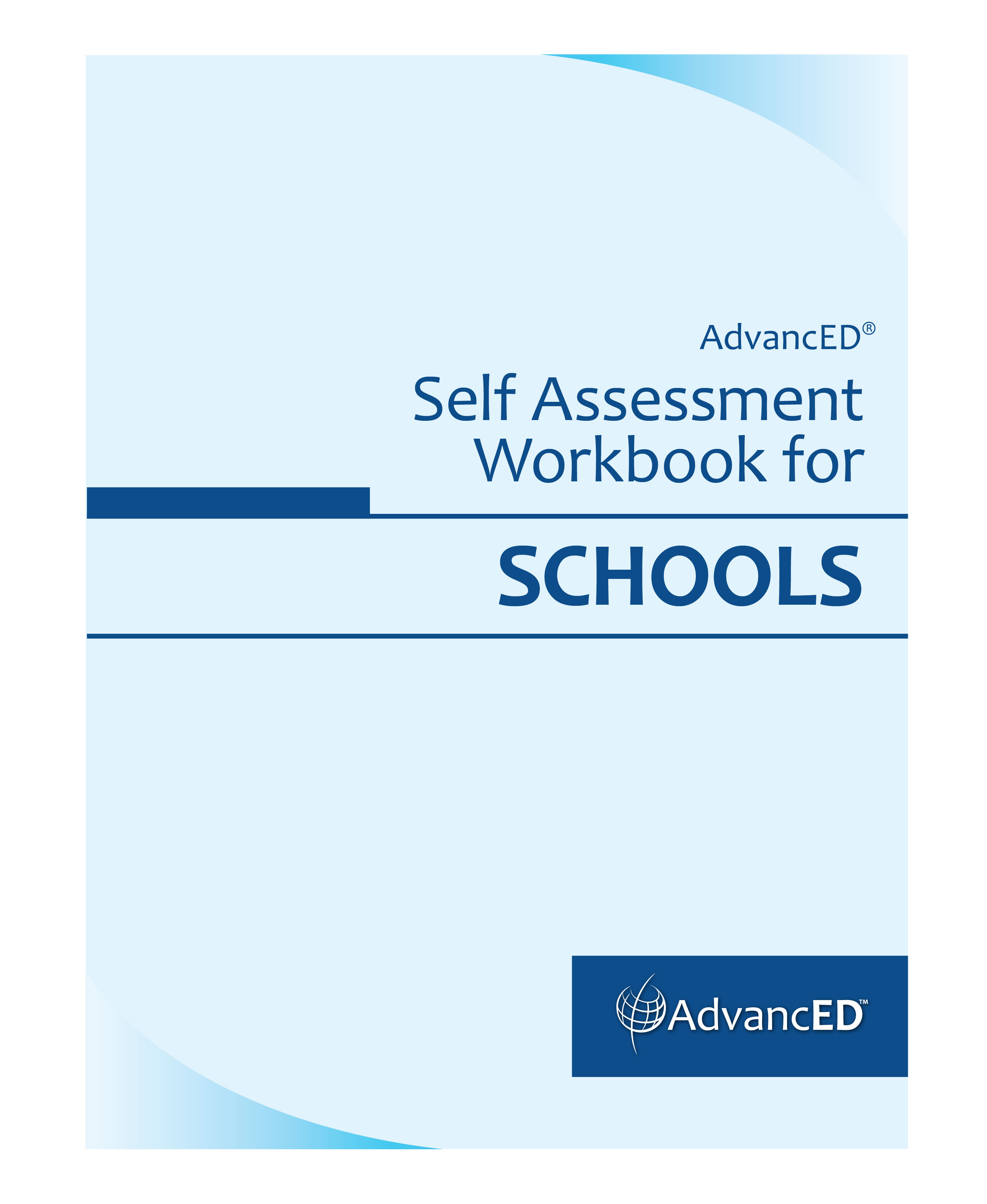 AdvancED/NCA Accredited Schools may use this template as a workbook for completing their Interim Self Assessment during the four years in which they are NOT hosting an External Review.Introduction and InstructionsThe Self Assessment is a critical component of the AdvancED accreditation process. The AdvancED Self Assessment (SA) is designed to serve as a valuable tool that will assist schools in reflecting upon their effectiveness as well as prepare them for an External Review. The Self Assessment is based on the five AdvancED Standards for Quality for Quality, which serve as the foundation of the AdvancED accreditation process. In order to earn and maintain accreditation, schools must meet the five AdvancED Standards for Quality for Quality for Quality, engage in a process of continuous improvement and host an External Review at least once every five years.The SA has been designed to engage the school community in an in-depth evaluation of each of the five AdvancED Standards for Quality for Quality by creating a set of questions and rubrics that enable a school to most accurately describe its continuous improvement progress. In completing the report, a school identifies the evidence, data, information and documented results that validate that it is meeting each standard. This Self Assessment helps a school identify areas of strength and opportunities for improvement by reflecting upon questions posed in the indicators and rating themselves on a 4-level scale. The SA also serves as the primary resource for the External Review Team, which uses the report to prepare for the review. The team uses insights gathered from the report and information obtained during the on-site review to provide feedback to the school and to make an accreditation recommendation.Definition of the Standard, Indicators and Performance LevelsThe five AdvancED Standards for Quality are comprehensive statements of quality practices and conditions that research and best practice indicate are necessary for schools to achieve quality student performance results and organizational effectiveness. The indicators are operational definitions or descriptions of exemplary practices and processes. When seen together, the indicators provide a comprehensive picture of each standard.Each indicator provides four performance levels that describe varying degrees to which a school is able to verify its assessment of the question. Use the performance levels as an opportunity to ask your stakeholders challenging questions and respond with accurate answers geared toward improvement of your school. After choosing performance levels for each indicator, you can quickly see areas of strength and opportunity. The section asks, “To what degree are the noted practices/processes in place?”Supporting EvidenceThe suggested supporting evidence section is designed as a starting point for school staff to think about the practices and/or processes being implemented and to identify evidence that will support its responses to the focus questions and rubrics. This section helps school stakeholders engage in a discussion about how the school knows it is adhering to the Standards. The section asks, “What practices/processes are being implemented, and are they effective?” or said another way, “How do we know we are doing what we say we are doing?”Standard Narrative For each standard, there is a narrative section that allows you to expand on your thinking about the selection of performance levels. Responding to the guiding questions listed in the instructions will help you construct a meaningful narrative for your school and the External Review team.Directions for Completing the ReportYou and your colleagues should complete the Self Assessment six weeks to six months prior to hosting an External Review. We strongly recommend that a wide and broad cross-section of the school community participate in completing this report. You will submit the completed report online to AdvancED so that it may be used by the External Review team, as well as for a school’s continuous improvement efforts.In order to complete the Self Assessment, consider the following steps: Read the information provided in each standard thoroughly. The indicators will provide a very good overall understanding of the standard.Read over each performance level that is linked to each indicator and select the level that most accurately reflects the status of your school.Select from the list of suggested evidence that supports your performance level selection.Write a brief narrative for each standard using the guidance provided by the prompts. Be thorough yet concise in your answers, focusing on quality and depth over quantity.After completing ratings of all indicators and standard narratives, describe the process you used to gather and analyze data for the Self Assessment.Important Note:If you use this document as a working draft of your report, please note that when you copy and paste content from this document to the web-based Self Assessment in ASSIST, some special characters (such as dashes and colons) may not copy and you may need to do some minor editing of the format.Standard 1Standard: 	The school maintains and communicates a purpose and direction that commit to high expectations for learning as well as shared values and beliefs about teaching and learning. Standard 2Standard:	The school operates under governance and leadership that promote and support student performance and school effectiveness.Standard 3Standard: 	The school’s curriculum, instructional design and assessment practices guide and ensure teacher effectiveness and student learning.Standard 4Standard: 	The school has resources and provides services that support its purpose and direction to ensure success for all students. Standard 5Standard: 	The school implements a comprehensive assessment system that generates a range of data about student learning and school effectiveness and uses the results to guide continuous improvement. Overall Summary of the Self Assessment Process (Optional)Describe the process you used to gather and analyze data for this Self Assessment. Include descriptions of:committees, focus groups or other methods used to involve stakeholders.how stakeholders arrived at consensus for the ratings.the timeline of data collection and reporting.This description will not be included as part of the on-line Self Assessment; however, External Review team members will be asking stakeholders at your school about their participation and the process used to collect data to accurately respond to the Self Assessment.1.11.11.1The school engages in a systematic, inclusive and comprehensive process to review, revise and communicate a school purpose for student success.ScoreLevel 4Level 4Level 4The process for review, revision and communication of the school’s purpose is clearly documented, and a record of the use and results of the process is maintained. The process is formalized and implemented with fidelity on a regular schedule. The process includes participation by representatives selected at random from all stakeholder groups. The purpose statement clearly focuses on student success.The process for review, revision and communication of the school’s purpose is clearly documented, and a record of the use and results of the process is maintained. The process is formalized and implemented with fidelity on a regular schedule. The process includes participation by representatives selected at random from all stakeholder groups. The purpose statement clearly focuses on student success.Level 3Level 3Level 3The school’s process for review, revision and communication of the purpose statement is documented. The process is formalized and implemented on a regular schedule. The process includes participation by representatives from all stakeholder groups. The purpose statement focuses on student success.The school’s process for review, revision and communication of the purpose statement is documented. The process is formalized and implemented on a regular schedule. The process includes participation by representatives from all stakeholder groups. The purpose statement focuses on student success.Level 2Level 2Level 2The school has a process for review, revision and communication of its purpose. The process has been implemented. The process includes participation by representatives from stakeholder groups. The purpose statement focuses primarily on student success.The school has a process for review, revision and communication of its purpose. The process has been implemented. The process includes participation by representatives from stakeholder groups. The purpose statement focuses primarily on student success.Level 1Level 1Level 1No process to review, revise or communicate a school purpose exists. Stakeholders are rarely asked for input regarding the purpose of the school.No process to review, revise or communicate a school purpose exists. Stakeholders are rarely asked for input regarding the purpose of the school.Possible EvidencePossible EvidencePossible EvidencePossible EvidencePossible EvidencePurpose statements - past and present Purpose statements - past and present Purpose statements - past and present Purpose statements - past and present Minutes from meetings related to development of the school’s purpose Minutes from meetings related to development of the school’s purpose Minutes from meetings related to development of the school’s purpose Minutes from meetings related to development of the school’s purpose Documentation or description of the process for creating the school’s purpose including the role of stakeholdersDocumentation or description of the process for creating the school’s purpose including the role of stakeholdersDocumentation or description of the process for creating the school’s purpose including the role of stakeholdersDocumentation or description of the process for creating the school’s purpose including the role of stakeholdersCommunication plan to stakeholders regarding the school’s purposeCommunication plan to stakeholders regarding the school’s purposeCommunication plan to stakeholders regarding the school’s purposeCommunication plan to stakeholders regarding the school’s purposeExamples of communications to stakeholders about the school’s purpose (i.e. website, newsletters, annual report, student handbook)Examples of communications to stakeholders about the school’s purpose (i.e. website, newsletters, annual report, student handbook)Examples of communications to stakeholders about the school’s purpose (i.e. website, newsletters, annual report, student handbook)Examples of communications to stakeholders about the school’s purpose (i.e. website, newsletters, annual report, student handbook)Survey resultsSurvey resultsSurvey resultsSurvey resultsCommentsCommentsCommentsCommentsComments1.21.2The school leadership and staff commit to a culture that is based on shared values and beliefs about teaching and learning and supports challenging, equitable educational programs and learning experiences for all students that include achievement of learning, thinking and life skills. The school leadership and staff commit to a culture that is based on shared values and beliefs about teaching and learning and supports challenging, equitable educational programs and learning experiences for all students that include achievement of learning, thinking and life skills. ScoreLevel 4Level 4Commitment to shared values and beliefs about teaching and learning is clearly evident in documentation and decision making. This commitment is always reflected in communication among leaders and staff. Challenging educational programs and equitable learning experiences are implemented in a measurable way so that all students achieve learning, thinking and life skills necessary for success. Evidence indicates a strong commitment to instructional practices that include active student engagement, a focus on depth of understanding and the application of knowledge and skills. School leadership and staff hold one another accountable to high expectations for professional practice.Commitment to shared values and beliefs about teaching and learning is clearly evident in documentation and decision making. This commitment is always reflected in communication among leaders and staff. Challenging educational programs and equitable learning experiences are implemented in a measurable way so that all students achieve learning, thinking and life skills necessary for success. Evidence indicates a strong commitment to instructional practices that include active student engagement, a focus on depth of understanding and the application of knowledge and skills. School leadership and staff hold one another accountable to high expectations for professional practice.Commitment to shared values and beliefs about teaching and learning is clearly evident in documentation and decision making. This commitment is always reflected in communication among leaders and staff. Challenging educational programs and equitable learning experiences are implemented in a measurable way so that all students achieve learning, thinking and life skills necessary for success. Evidence indicates a strong commitment to instructional practices that include active student engagement, a focus on depth of understanding and the application of knowledge and skills. School leadership and staff hold one another accountable to high expectations for professional practice.Level 3Level 3Commitment to shared values and beliefs about teaching and learning is evident in documentation and decision making. This commitment is regularly reflected in communication among leaders and staff. Challenging educational programs and equitable learning experiences are implemented so that all students achieve learning, thinking and life skills necessary for success. Evidence indicates a commitment to instructional practices that include active student engagement, a focus on depth of understanding and the application of knowledge and skills. School leadership and staff share high expectations for professional practice.Commitment to shared values and beliefs about teaching and learning is evident in documentation and decision making. This commitment is regularly reflected in communication among leaders and staff. Challenging educational programs and equitable learning experiences are implemented so that all students achieve learning, thinking and life skills necessary for success. Evidence indicates a commitment to instructional practices that include active student engagement, a focus on depth of understanding and the application of knowledge and skills. School leadership and staff share high expectations for professional practice.Commitment to shared values and beliefs about teaching and learning is evident in documentation and decision making. This commitment is regularly reflected in communication among leaders and staff. Challenging educational programs and equitable learning experiences are implemented so that all students achieve learning, thinking and life skills necessary for success. Evidence indicates a commitment to instructional practices that include active student engagement, a focus on depth of understanding and the application of knowledge and skills. School leadership and staff share high expectations for professional practice.Level 2Level 2Commitment to shared values and beliefs about teaching and learning is sometimes evident in documentation. This commitment is sometimes reflected in communication among leaders and most staff. Some challenging educational programs and equitable learning experiences are implemented so that all students achieve some degree of learning, thinking and life skills. Evidence indicates some commitment to instructional practices that include active student engagement, a focus on depth of understanding and the application of knowledge and skills. School leadership maintains high expectations for professional practice.Commitment to shared values and beliefs about teaching and learning is sometimes evident in documentation. This commitment is sometimes reflected in communication among leaders and most staff. Some challenging educational programs and equitable learning experiences are implemented so that all students achieve some degree of learning, thinking and life skills. Evidence indicates some commitment to instructional practices that include active student engagement, a focus on depth of understanding and the application of knowledge and skills. School leadership maintains high expectations for professional practice.Commitment to shared values and beliefs about teaching and learning is sometimes evident in documentation. This commitment is sometimes reflected in communication among leaders and most staff. Some challenging educational programs and equitable learning experiences are implemented so that all students achieve some degree of learning, thinking and life skills. Evidence indicates some commitment to instructional practices that include active student engagement, a focus on depth of understanding and the application of knowledge and skills. School leadership maintains high expectations for professional practice.Level 1Level 1Minimal or no evidence exists that indicates the culture of the school is based on shared values and beliefs about teaching and learning. Educational programs challenge few or no students and are provided in a way that few students achieve the learning, thinking and life skills necessary for success. Learning experiences for students are rarely equitable. Instructional practices rarely include active student engagement, a focus on depth of understanding and the application of knowledge and skills. Little or no commitment to high expectations for professional practice is evident.Minimal or no evidence exists that indicates the culture of the school is based on shared values and beliefs about teaching and learning. Educational programs challenge few or no students and are provided in a way that few students achieve the learning, thinking and life skills necessary for success. Learning experiences for students are rarely equitable. Instructional practices rarely include active student engagement, a focus on depth of understanding and the application of knowledge and skills. Little or no commitment to high expectations for professional practice is evident.Minimal or no evidence exists that indicates the culture of the school is based on shared values and beliefs about teaching and learning. Educational programs challenge few or no students and are provided in a way that few students achieve the learning, thinking and life skills necessary for success. Learning experiences for students are rarely equitable. Instructional practices rarely include active student engagement, a focus on depth of understanding and the application of knowledge and skills. Little or no commitment to high expectations for professional practice is evident.Possible EvidencePossible EvidencePossible EvidencePossible EvidencePossible EvidenceThe school’s statement of purpose The school’s statement of purpose The school’s statement of purpose The school’s statement of purpose Agendas and/or minutes that reference a commitment to the components of the school’s statement of purpose Agendas and/or minutes that reference a commitment to the components of the school’s statement of purpose Agendas and/or minutes that reference a commitment to the components of the school’s statement of purpose Agendas and/or minutes that reference a commitment to the components of the school’s statement of purpose Survey resultsSurvey resultsSurvey resultsSurvey resultsCommentsCommentsCommentsCommentsComments1.31.31.3The school’s leadership implements a continuous improvement process that provides clear direction for improving conditions that support student learning.ScoreLevel 4Level 4Level 4School leaders require the use of a documented, systematic continuous improvement process for improving student learning and the conditions that support learning. All stakeholder groups work collaboratively and consistently in authentic and meaningful ways that build and sustain ownership of the school’s purpose and direction. School personnel systematically maintain, use and communicate a profile with current and comprehensive data on student and school performance. The profile contains thorough analyses of a broad range of data used to identify goals for the improvement of achievement and instruction that are aligned with the school’s purpose. All improvement goals have measurable performance targets. The process includes action planning that identifies measurable objectives, strategies, activities, resources and timelines for achieving all improvement goals. School personnel hold one another accountable for and evaluate the overall quality of the implementation of all interventions and strategies. The process is reviewed and evaluated regularly. Documentation that the process is implemented with fidelity and yields improved student achievement and instruction is available and communicated to stakeholders.School leaders require the use of a documented, systematic continuous improvement process for improving student learning and the conditions that support learning. All stakeholder groups work collaboratively and consistently in authentic and meaningful ways that build and sustain ownership of the school’s purpose and direction. School personnel systematically maintain, use and communicate a profile with current and comprehensive data on student and school performance. The profile contains thorough analyses of a broad range of data used to identify goals for the improvement of achievement and instruction that are aligned with the school’s purpose. All improvement goals have measurable performance targets. The process includes action planning that identifies measurable objectives, strategies, activities, resources and timelines for achieving all improvement goals. School personnel hold one another accountable for and evaluate the overall quality of the implementation of all interventions and strategies. The process is reviewed and evaluated regularly. Documentation that the process is implemented with fidelity and yields improved student achievement and instruction is available and communicated to stakeholders.Level 3Level 3Level 3School leaders implement a documented, systematic continuous improvement process for improving student learning and the conditions that support learning. All stakeholder groups are engaged in the process. School personnel maintain a profile with current and comprehensive data on student and school performance. The profile contains analyses of data used to identify goals for the improvement of achievement and instruction that are aligned with the school’s purpose. Improvement goals have measurable performance targets. The process includes action planning that identifies measurable objectives, strategies, activities, resources and timelines for achieving improvement goals. School leaders hold all school personnel accountable for and evaluate the overall quality of the implementation of all interventions and strategies. The process is reviewed and evaluated. Documentation that the process yields improved student achievement and instruction is available and communicated to stakeholders.School leaders implement a documented, systematic continuous improvement process for improving student learning and the conditions that support learning. All stakeholder groups are engaged in the process. School personnel maintain a profile with current and comprehensive data on student and school performance. The profile contains analyses of data used to identify goals for the improvement of achievement and instruction that are aligned with the school’s purpose. Improvement goals have measurable performance targets. The process includes action planning that identifies measurable objectives, strategies, activities, resources and timelines for achieving improvement goals. School leaders hold all school personnel accountable for and evaluate the overall quality of the implementation of all interventions and strategies. The process is reviewed and evaluated. Documentation that the process yields improved student achievement and instruction is available and communicated to stakeholders.Level 2Level 2Level 2School leaders implement a continuous improvement process for improving student learning and the conditions that support learning. Some stakeholder groups are engaged in the process. School personnel maintain a profile with data on student and school performance. The profile contains data used to identify goals for the improvement of achievement and instruction that are aligned with the school’s purpose. The process includes action planning that identifies measurable objectives, strategies, activities, resources and timelines for achieving improvement goals. Most interventions and strategies are implemented with fidelity. Some documentation that the process yields improved student achievement and instruction is available.School leaders implement a continuous improvement process for improving student learning and the conditions that support learning. Some stakeholder groups are engaged in the process. School personnel maintain a profile with data on student and school performance. The profile contains data used to identify goals for the improvement of achievement and instruction that are aligned with the school’s purpose. The process includes action planning that identifies measurable objectives, strategies, activities, resources and timelines for achieving improvement goals. Most interventions and strategies are implemented with fidelity. Some documentation that the process yields improved student achievement and instruction is available.Level 1Level 1Level 1A continuous improvement process for improving student learning and the conditions that support learning is used randomly and/or ineffectively. The profile is rarely updated or used by school personnel and contains little or no useful data. Goals selected for improvement, if they exist, reflect the minimum required by governmental or organizational oversight agencies. Few or no measurable objectives, strategies or activities are implemented with fidelity. Documentation linking the process to improved student achievement and instruction is unclear or non-existent.A continuous improvement process for improving student learning and the conditions that support learning is used randomly and/or ineffectively. The profile is rarely updated or used by school personnel and contains little or no useful data. Goals selected for improvement, if they exist, reflect the minimum required by governmental or organizational oversight agencies. Few or no measurable objectives, strategies or activities are implemented with fidelity. Documentation linking the process to improved student achievement and instruction is unclear or non-existent.Possible EvidencePossible EvidencePossible EvidencePossible EvidencePossible EvidenceAgenda, minutes from continuous improvement planning meetingsAgenda, minutes from continuous improvement planning meetingsAgenda, minutes from continuous improvement planning meetingsAgenda, minutes from continuous improvement planning meetingsCommunication plan and artifacts that show two-way communication to staff and stakeholdersCommunication plan and artifacts that show two-way communication to staff and stakeholdersCommunication plan and artifacts that show two-way communication to staff and stakeholdersCommunication plan and artifacts that show two-way communication to staff and stakeholdersThe school data profile The school data profile The school data profile The school data profile The school continuous improvement plan The school continuous improvement plan The school continuous improvement plan The school continuous improvement plan Survey resultsSurvey resultsSurvey resultsSurvey resultsCommentsCommentsCommentsCommentsComments2.12.1The governing body establishes policies and support practices that ensure effective administration of the school.ScoreLevel 4Level 4Policies and practices clearly and directly support the school’s purpose and direction and the effective operation of the school. Policies and practices require and have mechanisms in place for monitoring effective instruction and assessment that produce equitable and challenging learning experiences for all students. There are policies and practices requiring and giving direction for professional growth of all staff. Policies and practices provide clear requirements, direction for and oversight of fiscal management.Policies and practices clearly and directly support the school’s purpose and direction and the effective operation of the school. Policies and practices require and have mechanisms in place for monitoring effective instruction and assessment that produce equitable and challenging learning experiences for all students. There are policies and practices requiring and giving direction for professional growth of all staff. Policies and practices provide clear requirements, direction for and oversight of fiscal management.Level 3Level 3Policies and practices support the school’s purpose and direction and the effective operation of the school. Policies and practices promote effective instruction and assessment that produce equitable and challenging learning experiences for all students. There are policies and practices regarding professional growth of all staff. Policies and practices provide requirements, direction for and oversight of fiscal management.Policies and practices support the school’s purpose and direction and the effective operation of the school. Policies and practices promote effective instruction and assessment that produce equitable and challenging learning experiences for all students. There are policies and practices regarding professional growth of all staff. Policies and practices provide requirements, direction for and oversight of fiscal management.Level 2Level 2Policies and practices generally support the school’s purpose and direction and the effective operation of the school. Most policies and practices promote effective instruction and assessment that produce equitable and challenging learning experiences for all students. There are policies and practices regarding professional growth of staff. Policies and practices provide requirements and oversight of fiscal management.Policies and practices generally support the school’s purpose and direction and the effective operation of the school. Most policies and practices promote effective instruction and assessment that produce equitable and challenging learning experiences for all students. There are policies and practices regarding professional growth of staff. Policies and practices provide requirements and oversight of fiscal management.Level 1Level 1Little connection exists between policies and practices of the governing board and the purpose, direction and effective operation of the school. Policies and practices seldom or never address effective instruction and assessment that produce equitable and challenging learning experiences for students. There are few or no policies and practices regarding professional growth of staff. Policies provide requirements of fiscal management.Little connection exists between policies and practices of the governing board and the purpose, direction and effective operation of the school. Policies and practices seldom or never address effective instruction and assessment that produce equitable and challenging learning experiences for students. There are few or no policies and practices regarding professional growth of staff. Policies provide requirements of fiscal management.Possible EvidencePossible EvidencePossible EvidencePossible EvidenceGoverning body policies, procedures and practices Governing body policies, procedures and practices Governing body policies, procedures and practices School handbooksSchool handbooksSchool handbooksStaff handbooksStaff handbooksStaff handbooksStudent handbooksStudent handbooksStudent handbooksCommunications to stakeholder about policy revisionsCommunications to stakeholder about policy revisionsCommunications to stakeholder about policy revisionsCommentsCommentsCommentsComments2.22.2The governing body operates responsibly and functions effectively.ScoreLevel 4Level 4The governing body has implemented a process to evaluate its decisions and actions to ensure they are in accordance with defined roles and responsibilities, a formally adopted code of ethics and free of conflict of interest. Governing body members are required to participate in a systematic, formal professional development process regarding the roles and responsibilities of the governing body and its individual members. The professional development curriculum also includes conflict resolution, decision-making, supervision and evaluation and fiscal responsibility. Members comply with all policies, procedures, laws and regulations and function as a cohesive unit for the benefit of student learning.The governing body has implemented a process to evaluate its decisions and actions to ensure they are in accordance with defined roles and responsibilities, a formally adopted code of ethics and free of conflict of interest. Governing body members are required to participate in a systematic, formal professional development process regarding the roles and responsibilities of the governing body and its individual members. The professional development curriculum also includes conflict resolution, decision-making, supervision and evaluation and fiscal responsibility. Members comply with all policies, procedures, laws and regulations and function as a cohesive unit for the benefit of student learning.Level 3Level 3The governing body has a process to ensure that its decisions and actions are in accordance with defined roles and responsibilities, a code of ethics and free of conflict of interest. Governing body members participate in a systematic, formal professional development process regarding the roles and responsibilities of the governing body and its individual members. The governing body complies with all policies, procedures, laws and regulations and functions as a cohesive unit.The governing body has a process to ensure that its decisions and actions are in accordance with defined roles and responsibilities, a code of ethics and free of conflict of interest. Governing body members participate in a systematic, formal professional development process regarding the roles and responsibilities of the governing body and its individual members. The governing body complies with all policies, procedures, laws and regulations and functions as a cohesive unit.Level 2Level 2The governing body ensures that its decisions and actions are in accordance with defined roles and responsibilities, are ethical and free of conflict of interest. Governing body members participate in professional development regarding the roles and responsibilities of the governing body and its individual members. The governing body complies with all policies, procedures, laws and regulations.The governing body ensures that its decisions and actions are in accordance with defined roles and responsibilities, are ethical and free of conflict of interest. Governing body members participate in professional development regarding the roles and responsibilities of the governing body and its individual members. The governing body complies with all policies, procedures, laws and regulations.Level 1Level 1The governing body has no method for or does not ensure that decisions and actions are free of conflict of interest, are ethical and in accordance with defined roles and responsibilities. Governing body members rarely or never participate in professional development regarding the roles and responsibilities of the governing body and its individual members. Evidence indicates the governing body does not always comply with policies, procedures, laws and regulations.The governing body has no method for or does not ensure that decisions and actions are free of conflict of interest, are ethical and in accordance with defined roles and responsibilities. Governing body members rarely or never participate in professional development regarding the roles and responsibilities of the governing body and its individual members. Evidence indicates the governing body does not always comply with policies, procedures, laws and regulations.Possible EvidencePossible EvidencePossible EvidencePossible EvidenceGoverning body policies on roles and responsibilities, conflict of interest Governing body policies on roles and responsibilities, conflict of interest Governing body policies on roles and responsibilities, conflict of interest Governing code of ethicsGoverning code of ethicsGoverning code of ethicsCommunication plan to inform all staff on code of ethics, responsibilities, conflict of interestCommunication plan to inform all staff on code of ethics, responsibilities, conflict of interestCommunication plan to inform all staff on code of ethics, responsibilities, conflict of interestGoverning body minutes relating to trainingGoverning body minutes relating to trainingGoverning body minutes relating to trainingGoverning body training planGoverning body training planGoverning body training planAssurances, certificationsAssurances, certificationsAssurances, certificationsProof of legal counselProof of legal counselProof of legal counselList of assigned staff for complianceList of assigned staff for complianceList of assigned staff for complianceHistorical compliance dataHistorical compliance dataHistorical compliance dataCommunications about program regulationsCommunications about program regulationsCommunications about program regulationsFindings of internal and external reviews of compliance with laws, regulations and policiesFindings of internal and external reviews of compliance with laws, regulations and policiesFindings of internal and external reviews of compliance with laws, regulations and policiesCommentsCommentsCommentsComments2.32.3The governing body ensures that the school leadership has the autonomy to meet goals for achievement and instruction and to manage day-to-day operations effectively.ScoreLevel 4Level 4The governing body consistently protects, supports and respects the autonomy of school leadership to accomplish goals for achievement and instruction and to manage day-to-day operations of the school. The governing body maintains a clear distinction between its roles and responsibilities and those of school leadership.The governing body consistently protects, supports and respects the autonomy of school leadership to accomplish goals for achievement and instruction and to manage day-to-day operations of the school. The governing body maintains a clear distinction between its roles and responsibilities and those of school leadership.Level 3Level 3The governing body protects, supports and respects the autonomy of school leadership to accomplish goals for improvement in student learning and instruction and to manage day-to-day operations of the school. The governing body maintains a distinction between its roles and responsibilities and those of school leadership.The governing body protects, supports and respects the autonomy of school leadership to accomplish goals for improvement in student learning and instruction and to manage day-to-day operations of the school. The governing body maintains a distinction between its roles and responsibilities and those of school leadership.Level 2Level 2The governing body generally protects, supports and respects the autonomy of school leadership to accomplish goals for improvement in student learning and instruction and to manage day-to-day operations of the school. The governing body usually maintains a distinction between its roles and responsibilities and those of school leadership.The governing body generally protects, supports and respects the autonomy of school leadership to accomplish goals for improvement in student learning and instruction and to manage day-to-day operations of the school. The governing body usually maintains a distinction between its roles and responsibilities and those of school leadership.Level 1Level 1The governing body rarely or never protects, supports and respects the autonomy of school leadership to accomplish goals for improvement in student learning and instruction and to manage day-to-day operations of the school. The governing body does not distinguish between its roles and responsibilities and those of school leadership or frequently usurps the autonomy of school leadership.The governing body rarely or never protects, supports and respects the autonomy of school leadership to accomplish goals for improvement in student learning and instruction and to manage day-to-day operations of the school. The governing body does not distinguish between its roles and responsibilities and those of school leadership or frequently usurps the autonomy of school leadership.Possible EvidencePossible EvidencePossible EvidencePossible EvidenceSchool improvement plan developed by the school School improvement plan developed by the school School improvement plan developed by the school Agendas and minutes of meetingsAgendas and minutes of meetingsAgendas and minutes of meetingsRoles and responsibilities of school leadershipRoles and responsibilities of school leadershipRoles and responsibilities of school leadershipMaintenance of consistent academic oversight, planning and resource allocation Maintenance of consistent academic oversight, planning and resource allocation Maintenance of consistent academic oversight, planning and resource allocation Survey results regarding functions of the governing bodySurvey results regarding functions of the governing bodySurvey results regarding functions of the governing bodyStakeholder input and feedbackStakeholder input and feedbackStakeholder input and feedbackCommunications regarding board actionsCommunications regarding board actionsCommunications regarding board actionsCommentsCommentsCommentsComments2.42.4Leadership and staff foster a culture consistent with the school’s purpose and direction.ScoreLevel 4Level 4Leaders and staff deliberately and consistently align their decisions and actions toward continuous improvement to achieve the school’s purpose. They encourage, support and expect all students to be held to high Standards in all courses of study. All stakeholders are collectively accountable for student learning. School leaders actively and consistently support and encourage innovation, collaboration, shared leadership and rigorous professional growth. The culture is characterized by collaboration and a sense of community among all stakeholders.Leaders and staff deliberately and consistently align their decisions and actions toward continuous improvement to achieve the school’s purpose. They encourage, support and expect all students to be held to high Standards in all courses of study. All stakeholders are collectively accountable for student learning. School leaders actively and consistently support and encourage innovation, collaboration, shared leadership and rigorous professional growth. The culture is characterized by collaboration and a sense of community among all stakeholders.Level 3Level 3Leaders and staff align their decisions and actions toward continuous improvement to achieve the school’s purpose. They expect all students to be held to high Standards in all courses of study. All leaders and staff are collectively accountable for student learning. School leaders support innovation, collaboration, shared leadership and professional growth. The culture is characterized by collaboration and a sense of community.Leaders and staff align their decisions and actions toward continuous improvement to achieve the school’s purpose. They expect all students to be held to high Standards in all courses of study. All leaders and staff are collectively accountable for student learning. School leaders support innovation, collaboration, shared leadership and professional growth. The culture is characterized by collaboration and a sense of community.Level 2Level 2Leaders and staff make some decisions and take some actions toward continuous improvement. They expect all students to be held to Standards. Leaders and staff express a desire for collective accountability for student learning. School leaders sometimes support innovation, collaboration, shared leadership and professional growth. The culture is characterized by a minimal degree of collaboration and limited sense of community.Leaders and staff make some decisions and take some actions toward continuous improvement. They expect all students to be held to Standards. Leaders and staff express a desire for collective accountability for student learning. School leaders sometimes support innovation, collaboration, shared leadership and professional growth. The culture is characterized by a minimal degree of collaboration and limited sense of community.Level 1Level 1Decisions and actions seldom or never support continuous improvement. School leaders and staff may or may not expect students to learn. There is no evidence of or desire for collective accountability for student learning. School leaders seldom or never support innovation, collaboration, shared leadership and professional growth. The culture is characterized by a minimal degree of collaboration and little or no sense of community.Decisions and actions seldom or never support continuous improvement. School leaders and staff may or may not expect students to learn. There is no evidence of or desire for collective accountability for student learning. School leaders seldom or never support innovation, collaboration, shared leadership and professional growth. The culture is characterized by a minimal degree of collaboration and little or no sense of community.Possible EvidencePossible EvidencePossible EvidencePossible EvidenceExamples of collaboration and shared leadershipExamples of collaboration and shared leadershipExamples of collaboration and shared leadershipExamples of decisions aligned with the school’s statement of purposeExamples of decisions aligned with the school’s statement of purposeExamples of decisions aligned with the school’s statement of purposeExamples of decisions in support of the school’s continuous improvement planExamples of decisions in support of the school’s continuous improvement planExamples of decisions in support of the school’s continuous improvement planSurvey resultsSurvey resultsSurvey resultsCommentsCommentsCommentsComments2.52.5Leadership engages stakeholders effectively in support of the school’s purpose and direction.ScoreLevel 4Level 4Leaders consistently communicate effectively with appropriate and varied representatives from stakeholder groups, provide opportunities for stakeholders to shape decisions, solicit feedback and respond to stakeholders, work collaboratively on school improvement efforts and provide and support meaningful leadership roles for stakeholders. School leaders’ proactive and persistent efforts result in measurable, active stakeholder participation; positive engagement in the school; a strong sense of community; and ownership.Leaders consistently communicate effectively with appropriate and varied representatives from stakeholder groups, provide opportunities for stakeholders to shape decisions, solicit feedback and respond to stakeholders, work collaboratively on school improvement efforts and provide and support meaningful leadership roles for stakeholders. School leaders’ proactive and persistent efforts result in measurable, active stakeholder participation; positive engagement in the school; a strong sense of community; and ownership.Level 3Level 3Leaders communicate effectively with appropriate and varied representatives from stakeholder groups, provide opportunities for stakeholders to shape decisions, solicit feedback and respond to stakeholders, work collaboratively on school improvement efforts and provide and support meaningful leadership roles for stakeholders. School leaders’ efforts result in measurable, active stakeholder participation; engagement in the school; a sense of community; and ownership.Leaders communicate effectively with appropriate and varied representatives from stakeholder groups, provide opportunities for stakeholders to shape decisions, solicit feedback and respond to stakeholders, work collaboratively on school improvement efforts and provide and support meaningful leadership roles for stakeholders. School leaders’ efforts result in measurable, active stakeholder participation; engagement in the school; a sense of community; and ownership.Level 2Level 2Leaders sometimes communicate effectively with stakeholder groups, provide opportunities for stakeholders to shape decisions, solicit feedback from stakeholders, work collaboratively on school improvement efforts and provide some leadership roles for stakeholders. School leaders’ efforts result in some stakeholder participation and engagement in the school.Leaders sometimes communicate effectively with stakeholder groups, provide opportunities for stakeholders to shape decisions, solicit feedback from stakeholders, work collaboratively on school improvement efforts and provide some leadership roles for stakeholders. School leaders’ efforts result in some stakeholder participation and engagement in the school.Level 1Level 1Leaders rarely or never communicate with stakeholder groups. Little or no work on school improvement efforts is collaborative, and stakeholders have little or no opportunity for leadership. School leaders’ efforts result in limited or no stakeholder participation and engagement in the school.Leaders rarely or never communicate with stakeholder groups. Little or no work on school improvement efforts is collaborative, and stakeholders have little or no opportunity for leadership. School leaders’ efforts result in limited or no stakeholder participation and engagement in the school.Possible EvidencePossible EvidencePossible EvidencePossible EvidenceSurvey responsesSurvey responsesSurvey responsesCopies of surveys or screen shots from online surveysCopies of surveys or screen shots from online surveysCopies of surveys or screen shots from online surveysCommunication planCommunication planCommunication planMinutes from meetings with stakeholdersMinutes from meetings with stakeholdersMinutes from meetings with stakeholdersInvolvement of stakeholders in a school improvement planInvolvement of stakeholders in a school improvement planInvolvement of stakeholders in a school improvement planCommentsCommentsCommentsComments2.62.6Leadership and staff supervision and evaluation processes result in improved professional practice and student success.ScoreLevel 4Level 4The primary focus of the criteria and processes of supervision and evaluation is improving professional practice and ensuring student success. Supervision and evaluation processes are consistently and regularly implemented. The results of the supervision and evaluation processes are analyzed carefully and used to monitor and effectively adjust professional practice and ensure student learning.The primary focus of the criteria and processes of supervision and evaluation is improving professional practice and ensuring student success. Supervision and evaluation processes are consistently and regularly implemented. The results of the supervision and evaluation processes are analyzed carefully and used to monitor and effectively adjust professional practice and ensure student learning.Level 3Level 3The focus of the criteria and processes of supervision and evaluation is improving professional practice and improving student success. Supervision and evaluation processes are regularly implemented. The results of the supervision and evaluation processes are used to monitor and effectively adjust professional practice and improve student learning.The focus of the criteria and processes of supervision and evaluation is improving professional practice and improving student success. Supervision and evaluation processes are regularly implemented. The results of the supervision and evaluation processes are used to monitor and effectively adjust professional practice and improve student learning.Level 2Level 2The criteria and processes of supervision and evaluation include references to professional practice and student success. Supervision and evaluation processes are implemented at minimal levels. The results of the supervision and evaluation processes are used sometimes to monitor and effectively adjust professional practice and improve student learning.The criteria and processes of supervision and evaluation include references to professional practice and student success. Supervision and evaluation processes are implemented at minimal levels. The results of the supervision and evaluation processes are used sometimes to monitor and effectively adjust professional practice and improve student learning.Level 1Level 1The criteria and processes of supervision and evaluation have little or no focus on improving professional practice or student success. Supervision and evaluation processes are randomly implemented, if at all. Results of the supervision and evaluation processes, if any, are used rarely or never.The criteria and processes of supervision and evaluation have little or no focus on improving professional practice or student success. Supervision and evaluation processes are randomly implemented, if at all. Results of the supervision and evaluation processes, if any, are used rarely or never.Possible EvidencePossible EvidencePossible EvidencePossible EvidenceJob specific criteriaJob specific criteriaJob specific criteriaSupervision and evaluation documents with criteria for improving professional practice and student success notedSupervision and evaluation documents with criteria for improving professional practice and student success notedSupervision and evaluation documents with criteria for improving professional practice and student success notedRepresentative supervision and evaluation reportsRepresentative supervision and evaluation reportsRepresentative supervision and evaluation reportsGoverning body policy on supervision and evaluationGoverning body policy on supervision and evaluationGoverning body policy on supervision and evaluationExamples of professional development offerings and plans tied specifically to the results from supervision and evaluationExamples of professional development offerings and plans tied specifically to the results from supervision and evaluationExamples of professional development offerings and plans tied specifically to the results from supervision and evaluationCommentsCommentsCommentsComments3.13.1The school’s curriculum provides equitable and challenging learning experiences that ensure all students have sufficient opportunities to develop learning, thinking and life skills that lead to success at the next level.The school’s curriculum provides equitable and challenging learning experiences that ensure all students have sufficient opportunities to develop learning, thinking and life skills that lead to success at the next level.ScoreLevel 4Level 4Curriculum and learning experiences in each course/class provide all students with challenging and equitable opportunities to develop learning skills, thinking skills and life skills that align with the school’s purpose. Evidence clearly indicates curriculum and learning experiences prepare students for success at the next level. Like courses/classes have the same high learning expectations. Learning activities are individualized for each student in a way that supports achievement of expectations.Curriculum and learning experiences in each course/class provide all students with challenging and equitable opportunities to develop learning skills, thinking skills and life skills that align with the school’s purpose. Evidence clearly indicates curriculum and learning experiences prepare students for success at the next level. Like courses/classes have the same high learning expectations. Learning activities are individualized for each student in a way that supports achievement of expectations.Curriculum and learning experiences in each course/class provide all students with challenging and equitable opportunities to develop learning skills, thinking skills and life skills that align with the school’s purpose. Evidence clearly indicates curriculum and learning experiences prepare students for success at the next level. Like courses/classes have the same high learning expectations. Learning activities are individualized for each student in a way that supports achievement of expectations.Level 3Level 3Curriculum and learning experiences in each course/class provide all students with challenging and equitable opportunities to develop learning skills, thinking skills and life skills. There is some evidence to indicate curriculum and learning experiences prepare students for success at the next level. Like courses/classes have equivalent learning expectations. Some learning activities are individualized for each student in a way that supports achievement of expectations.Curriculum and learning experiences in each course/class provide all students with challenging and equitable opportunities to develop learning skills, thinking skills and life skills. There is some evidence to indicate curriculum and learning experiences prepare students for success at the next level. Like courses/classes have equivalent learning expectations. Some learning activities are individualized for each student in a way that supports achievement of expectations.Curriculum and learning experiences in each course/class provide all students with challenging and equitable opportunities to develop learning skills, thinking skills and life skills. There is some evidence to indicate curriculum and learning experiences prepare students for success at the next level. Like courses/classes have equivalent learning expectations. Some learning activities are individualized for each student in a way that supports achievement of expectations.Level 2Level 2Curriculum and learning experiences in each course/class provide most students with challenging and equitable opportunities to develop learning skills, thinking skills and life skills. There is little evidence to indicate curriculum and learning experiences prepare students for success at the next level. Most like courses/classes have equivalent learning expectations. Little individualization for each student is evident.Curriculum and learning experiences in each course/class provide most students with challenging and equitable opportunities to develop learning skills, thinking skills and life skills. There is little evidence to indicate curriculum and learning experiences prepare students for success at the next level. Most like courses/classes have equivalent learning expectations. Little individualization for each student is evident.Curriculum and learning experiences in each course/class provide most students with challenging and equitable opportunities to develop learning skills, thinking skills and life skills. There is little evidence to indicate curriculum and learning experiences prepare students for success at the next level. Most like courses/classes have equivalent learning expectations. Little individualization for each student is evident.Level 1Level 1Curriculum and learning experiences in each course/class provide few or no students with challenging and equitable opportunities to develop learning skills, thinking skills and life skills. There is no evidence to indicate how successful students will be at the next level. Like courses/classes do not always have the same learning expectations. No individualization for students is evident.Curriculum and learning experiences in each course/class provide few or no students with challenging and equitable opportunities to develop learning skills, thinking skills and life skills. There is no evidence to indicate how successful students will be at the next level. Like courses/classes do not always have the same learning expectations. No individualization for students is evident.Curriculum and learning experiences in each course/class provide few or no students with challenging and equitable opportunities to develop learning skills, thinking skills and life skills. There is no evidence to indicate how successful students will be at the next level. Like courses/classes do not always have the same learning expectations. No individualization for students is evident.Possible EvidencePossible EvidencePossible EvidencePossible EvidencePossible EvidenceDescriptions of instructional techniquesDescriptions of instructional techniquesDescriptions of instructional techniquesDescriptions of instructional techniquesEnrollment patterns for various coursesEnrollment patterns for various coursesEnrollment patterns for various coursesEnrollment patterns for various coursesGraduate follow-up surveysGraduate follow-up surveysGraduate follow-up surveysGraduate follow-up surveysCourse descriptionsCourse descriptionsCourse descriptionsCourse descriptionsCourse schedulesCourse schedulesCourse schedulesCourse schedulesLearning expectations for different coursesLearning expectations for different coursesLearning expectations for different coursesLearning expectations for different coursesRepresentative samples of student work across coursesRepresentative samples of student work across coursesRepresentative samples of student work across coursesRepresentative samples of student work across coursesPosted learning objectivesPosted learning objectivesPosted learning objectivesPosted learning objectivesLesson plansLesson plansLesson plansLesson plansSurvey resultsSurvey resultsSurvey resultsSurvey resultsCommentsCommentsCommentsCommentsComments3.23.23.2Curriculum, instruction and assessment are monitored and adjusted systematically in response to data from multiple assessments of student learning and an examination of professional practice.ScoreLevel 4Level 4Level 4Using data from multiple assessments of student learning and an examination of professional practice, school personnel systematically monitor and adjust curriculum, instruction and assessment to ensure vertical and horizontal alignment and alignment with the school’s goals for achievement and instruction and statement of purpose. There is a systematic, collaborative process in place to ensure alignment each time curriculum, instruction and/or assessments are reviewed or revised. The continuous improvement process has clear guidelines to ensure that vertical and horizontal alignment as well as alignment with the school’s purpose are maintained and enhanced in curriculum, instruction and assessment.Using data from multiple assessments of student learning and an examination of professional practice, school personnel systematically monitor and adjust curriculum, instruction and assessment to ensure vertical and horizontal alignment and alignment with the school’s goals for achievement and instruction and statement of purpose. There is a systematic, collaborative process in place to ensure alignment each time curriculum, instruction and/or assessments are reviewed or revised. The continuous improvement process has clear guidelines to ensure that vertical and horizontal alignment as well as alignment with the school’s purpose are maintained and enhanced in curriculum, instruction and assessment.Level 3Level 3Level 3Using data from student assessments and an examination of professional practice, school personnel monitor and adjust curriculum, instruction and assessment to ensure vertical and horizontal alignment and alignment with the school’s goals for achievement and instruction and statement of purpose. There is a process in place to ensure alignment each time curriculum, instruction and/or assessments are reviewed or revised. The continuous improvement process ensures that vertical and horizontal alignment as well as alignment with the school’s purpose are maintained and enhanced in curriculum, instruction and assessment.Using data from student assessments and an examination of professional practice, school personnel monitor and adjust curriculum, instruction and assessment to ensure vertical and horizontal alignment and alignment with the school’s goals for achievement and instruction and statement of purpose. There is a process in place to ensure alignment each time curriculum, instruction and/or assessments are reviewed or revised. The continuous improvement process ensures that vertical and horizontal alignment as well as alignment with the school’s purpose are maintained and enhanced in curriculum, instruction and assessment.Level 2Level 2Level 2School personnel monitor and adjust curriculum, instruction and assessment to ensure for vertical and horizontal alignment and alignment with the school’s goals for achievement and instruction and statement of purpose. A process is implemented sometimes to ensure alignment when curriculum, instruction and/or assessments are reviewed or revised. There is limited evidence that the continuous improvement process ensures vertical and horizontal alignment and alignment with the school’s purpose in curriculum, instruction and assessment.School personnel monitor and adjust curriculum, instruction and assessment to ensure for vertical and horizontal alignment and alignment with the school’s goals for achievement and instruction and statement of purpose. A process is implemented sometimes to ensure alignment when curriculum, instruction and/or assessments are reviewed or revised. There is limited evidence that the continuous improvement process ensures vertical and horizontal alignment and alignment with the school’s purpose in curriculum, instruction and assessment.Level 1Level 1Level 1School personnel rarely or never monitor and adjust curriculum, instruction and assessment to ensure vertical and horizontal alignment or alignment with the school’s goals for achievement and instruction and statement of purpose. No process exists to ensure alignment when curriculum, instruction and/or assessments are reviewed or revised. There is little or no evidence that the continuous improvement process is connected with vertical and horizontal alignment or alignment with the school’s purpose in curriculum, instruction and assessment.School personnel rarely or never monitor and adjust curriculum, instruction and assessment to ensure vertical and horizontal alignment or alignment with the school’s goals for achievement and instruction and statement of purpose. No process exists to ensure alignment when curriculum, instruction and/or assessments are reviewed or revised. There is little or no evidence that the continuous improvement process is connected with vertical and horizontal alignment or alignment with the school’s purpose in curriculum, instruction and assessment.Possible EvidencePossible EvidencePossible EvidencePossible EvidencePossible EvidenceCurriculum writing process Curriculum writing process Curriculum writing process Curriculum writing process A description of the systematic review process for curriculum, instruction and assessment A description of the systematic review process for curriculum, instruction and assessment A description of the systematic review process for curriculum, instruction and assessment A description of the systematic review process for curriculum, instruction and assessment Curriculum guides Curriculum guides Curriculum guides Curriculum guides Lesson plans aligned to the curriculum Lesson plans aligned to the curriculum Lesson plans aligned to the curriculum Lesson plans aligned to the curriculum Products – scope and sequence, curriculum mapsProducts – scope and sequence, curriculum mapsProducts – scope and sequence, curriculum mapsProducts – scope and sequence, curriculum mapsCommon assessmentsCommon assessmentsCommon assessmentsCommon assessmentsSurveys resultsSurveys resultsSurveys resultsSurveys resultsStandards-based report cardsStandards-based report cardsStandards-based report cardsStandards-based report cardsCommentsCommentsCommentsCommentsComments3.33.33.3Teachers engage students in their learning through instructional strategies that ensure achievement of learning expectations.ScoreLevel 4Level 4Level 4Teachers are consistent and deliberate in planning and using instructional strategies that require student collaboration, self-reflection and development of critical thinking skills. Teachers personalize instructional strategies and interventions to address individual learning needs of each student. Teachers consistently use instructional strategies that require students to apply knowledge and skills, integrate content and skills with other disciplines and use technologies as instructional resources and learning tools. Teachers are consistent and deliberate in planning and using instructional strategies that require student collaboration, self-reflection and development of critical thinking skills. Teachers personalize instructional strategies and interventions to address individual learning needs of each student. Teachers consistently use instructional strategies that require students to apply knowledge and skills, integrate content and skills with other disciplines and use technologies as instructional resources and learning tools. Level 3Level 3Level 3Teachers plan and use instructional strategies that require student collaboration, self-reflection and development of critical thinking skills. Teachers personalize instructional strategies and interventions to address individual learning needs of students when necessary. Teachers use instructional strategies that require students to apply knowledge and skills, integrate content and skills with other disciplines and use technologies as instructional resources and learning tools.Teachers plan and use instructional strategies that require student collaboration, self-reflection and development of critical thinking skills. Teachers personalize instructional strategies and interventions to address individual learning needs of students when necessary. Teachers use instructional strategies that require students to apply knowledge and skills, integrate content and skills with other disciplines and use technologies as instructional resources and learning tools.Level 2Level 2Level 2Teachers sometimes use instructional strategies that require student collaboration, self-reflection and development of critical thinking skills. Teachers personalize instructional strategies and interventions to address individual learning needs of groups of students when necessary. Teachers sometimes use instructional strategies that require students to apply knowledge and skills, integrate content and skills with other disciplines and use technologies as instructional resources and learning tools.Teachers sometimes use instructional strategies that require student collaboration, self-reflection and development of critical thinking skills. Teachers personalize instructional strategies and interventions to address individual learning needs of groups of students when necessary. Teachers sometimes use instructional strategies that require students to apply knowledge and skills, integrate content and skills with other disciplines and use technologies as instructional resources and learning tools.Level 1Level 1Level 1Teachers rarely or never use instructional strategies that require student collaboration, self-reflection and development of critical thinking skills. Teachers seldom or never personalize instructional strategies. Teachers rarely or never use instructional strategies that require students to apply knowledge and skills, integrate content and skills with other disciplines and use technologies as instructional resources and learning tools.Teachers rarely or never use instructional strategies that require student collaboration, self-reflection and development of critical thinking skills. Teachers seldom or never personalize instructional strategies. Teachers rarely or never use instructional strategies that require students to apply knowledge and skills, integrate content and skills with other disciplines and use technologies as instructional resources and learning tools.Possible EvidencePossible EvidencePossible EvidencePossible EvidencePossible EvidenceTeacher evaluation criteriaTeacher evaluation criteriaTeacher evaluation criteriaTeacher evaluation criteriaFindings from supervisor walk-thrus and observationsFindings from supervisor walk-thrus and observationsFindings from supervisor walk-thrus and observationsFindings from supervisor walk-thrus and observationsStudent work demonstrating the application of knowledgeStudent work demonstrating the application of knowledgeStudent work demonstrating the application of knowledgeStudent work demonstrating the application of knowledgeExamples of teacher use of technology as an instructional resourceExamples of teacher use of technology as an instructional resourceExamples of teacher use of technology as an instructional resourceExamples of teacher use of technology as an instructional resourceExamples of student use of technology as a learning toolExamples of student use of technology as a learning toolExamples of student use of technology as a learning toolExamples of student use of technology as a learning toolInterdisciplinary projects Interdisciplinary projects Interdisciplinary projects Interdisciplinary projects Authentic assessmentsAuthentic assessmentsAuthentic assessmentsAuthentic assessmentsProfessional development focused on these strategiesProfessional development focused on these strategiesProfessional development focused on these strategiesProfessional development focused on these strategiesAgenda items addressing these strategiesAgenda items addressing these strategiesAgenda items addressing these strategiesAgenda items addressing these strategiesSurveys resultsSurveys resultsSurveys resultsSurveys resultsCommentsCommentsCommentsCommentsComments3.43.43.4School leaders monitor and support the improvement of instructional practices of teachers to ensure student success.ScoreLevel 4Level 4Level 4School leaders formally and consistently monitor instructional practices through supervision and evaluation procedures beyond classroom observation to ensure that they 1) are aligned with the school’s values and beliefs about teaching and learning, 2) are teaching the approved curriculum, 3) are directly engaged with all students in the oversight of their learning and 4) use content-specific Standards of professional practice.School leaders formally and consistently monitor instructional practices through supervision and evaluation procedures beyond classroom observation to ensure that they 1) are aligned with the school’s values and beliefs about teaching and learning, 2) are teaching the approved curriculum, 3) are directly engaged with all students in the oversight of their learning and 4) use content-specific Standards of professional practice.Level 3Level 3Level 3School leaders formally and consistently monitor instructional practices through supervision and evaluation procedures to ensure that they 1) are aligned with the school’s values and beliefs about teaching and learning, 2) are teaching the approved curriculum, 3) are directly engaged with all students in the oversight of their learning and 4) use content-specific Standards of professional practice.School leaders formally and consistently monitor instructional practices through supervision and evaluation procedures to ensure that they 1) are aligned with the school’s values and beliefs about teaching and learning, 2) are teaching the approved curriculum, 3) are directly engaged with all students in the oversight of their learning and 4) use content-specific Standards of professional practice.Level 2Level 2Level 2School leaders monitor instructional practices through supervision and evaluation procedures to ensure that they 1) are aligned with the school’s values and beliefs about teaching and learning, 2) are teaching the approved curriculum, 3) are directly engaged with all students in the oversight of their learning and 4) use content-specific Standards of professional practice.School leaders monitor instructional practices through supervision and evaluation procedures to ensure that they 1) are aligned with the school’s values and beliefs about teaching and learning, 2) are teaching the approved curriculum, 3) are directly engaged with all students in the oversight of their learning and 4) use content-specific Standards of professional practice.Level 1Level 1Level 1School leaders occasionally or randomly monitor instructional practices through supervision and evaluation procedures to ensure that they 1) are aligned with the school’s values and beliefs about teaching and learning, 2) are teaching the approved curriculum, 3) are directly engaged with all students in the oversight of their learning and 4) use content-specific Standards of professional practice.School leaders occasionally or randomly monitor instructional practices through supervision and evaluation procedures to ensure that they 1) are aligned with the school’s values and beliefs about teaching and learning, 2) are teaching the approved curriculum, 3) are directly engaged with all students in the oversight of their learning and 4) use content-specific Standards of professional practice.Possible EvidencePossible EvidencePossible EvidencePossible EvidencePossible EvidenceSupervision and evaluation proceduresSupervision and evaluation proceduresSupervision and evaluation proceduresSupervision and evaluation proceduresCurriculum mapsCurriculum mapsCurriculum mapsCurriculum mapsPeer or mentoring opportunities and interactionsPeer or mentoring opportunities and interactionsPeer or mentoring opportunities and interactionsPeer or mentoring opportunities and interactionsRecognition of teachers with regard to these practicesRecognition of teachers with regard to these practicesRecognition of teachers with regard to these practicesRecognition of teachers with regard to these practicesAdministrative classroom observation protocols and logsAdministrative classroom observation protocols and logsAdministrative classroom observation protocols and logsAdministrative classroom observation protocols and logsExamples of improvements to instructional practices resulting from the evaluation process Examples of improvements to instructional practices resulting from the evaluation process Examples of improvements to instructional practices resulting from the evaluation process Examples of improvements to instructional practices resulting from the evaluation process Documentation of collection of lesson plans and grade books Documentation of collection of lesson plans and grade books Documentation of collection of lesson plans and grade books Documentation of collection of lesson plans and grade books Surveys resultsSurveys resultsSurveys resultsSurveys resultsCommentsCommentsCommentsCommentsComments3.53.5Teachers participate in collaborative learning communities to improve instruction and student learning.Teachers participate in collaborative learning communities to improve instruction and student learning.ScoreLevel 4Level 4All members of the school staff participate in collaborative learning communities that meet both informally and formally on a regular schedule. Frequent collaboration occurs across grade levels and content areas. Staff members implement a formal process that promotes productive discussion about student learning. Learning from, using and discussing the results of inquiry practices such as action research, the examination of student work, reflection, study teams and peer coaching are a part of the daily routine of school staff members. School personnel can clearly link collaboration to improvement results in instructional practice and student performance. All members of the school staff participate in collaborative learning communities that meet both informally and formally on a regular schedule. Frequent collaboration occurs across grade levels and content areas. Staff members implement a formal process that promotes productive discussion about student learning. Learning from, using and discussing the results of inquiry practices such as action research, the examination of student work, reflection, study teams and peer coaching are a part of the daily routine of school staff members. School personnel can clearly link collaboration to improvement results in instructional practice and student performance. All members of the school staff participate in collaborative learning communities that meet both informally and formally on a regular schedule. Frequent collaboration occurs across grade levels and content areas. Staff members implement a formal process that promotes productive discussion about student learning. Learning from, using and discussing the results of inquiry practices such as action research, the examination of student work, reflection, study teams and peer coaching are a part of the daily routine of school staff members. School personnel can clearly link collaboration to improvement results in instructional practice and student performance. Level 3Level 3All members of the school staff participate in collaborative learning communities that meet both informally and formally. Collaboration often occurs across grade levels and content areas. Staff members have been trained to implement a formal process that promotes discussion about student learning. Learning from, using and discussing the results of inquiry practices such as action research, the examination of student work, reflection, study teams and peer coaching occur regularly among most school personnel. School personnel indicate that collaboration causes improvement results in instructional practice and student performance.All members of the school staff participate in collaborative learning communities that meet both informally and formally. Collaboration often occurs across grade levels and content areas. Staff members have been trained to implement a formal process that promotes discussion about student learning. Learning from, using and discussing the results of inquiry practices such as action research, the examination of student work, reflection, study teams and peer coaching occur regularly among most school personnel. School personnel indicate that collaboration causes improvement results in instructional practice and student performance.All members of the school staff participate in collaborative learning communities that meet both informally and formally. Collaboration often occurs across grade levels and content areas. Staff members have been trained to implement a formal process that promotes discussion about student learning. Learning from, using and discussing the results of inquiry practices such as action research, the examination of student work, reflection, study teams and peer coaching occur regularly among most school personnel. School personnel indicate that collaboration causes improvement results in instructional practice and student performance.Level 2Level 2Some members of the school staff participate in collaborative learning communities that meet both informally and formally. Collaboration occasionally occurs across grade levels and content areas. Staff members promote discussion about student learning. Learning from, using and discussing the results of inquiry practices such as action research, the examination of student work, reflection, study teams and peer coaching sometimes occur among school personnel. School personnel express belief in the value of collaborative learning communities.Some members of the school staff participate in collaborative learning communities that meet both informally and formally. Collaboration occasionally occurs across grade levels and content areas. Staff members promote discussion about student learning. Learning from, using and discussing the results of inquiry practices such as action research, the examination of student work, reflection, study teams and peer coaching sometimes occur among school personnel. School personnel express belief in the value of collaborative learning communities.Some members of the school staff participate in collaborative learning communities that meet both informally and formally. Collaboration occasionally occurs across grade levels and content areas. Staff members promote discussion about student learning. Learning from, using and discussing the results of inquiry practices such as action research, the examination of student work, reflection, study teams and peer coaching sometimes occur among school personnel. School personnel express belief in the value of collaborative learning communities.Level 1Level 1Collaborative learning communities randomly self-organize and meet informally. Collaboration seldom occurs across grade levels and content areas. Staff members rarely discuss student learning. Learning from, using and discussing the results of inquiry practices such as action research, the examination of student work, reflection, study teams and peer coaching rarely occur among school personnel. School personnel see little value in collaborative learning communities.Collaborative learning communities randomly self-organize and meet informally. Collaboration seldom occurs across grade levels and content areas. Staff members rarely discuss student learning. Learning from, using and discussing the results of inquiry practices such as action research, the examination of student work, reflection, study teams and peer coaching rarely occur among school personnel. School personnel see little value in collaborative learning communities.Collaborative learning communities randomly self-organize and meet informally. Collaboration seldom occurs across grade levels and content areas. Staff members rarely discuss student learning. Learning from, using and discussing the results of inquiry practices such as action research, the examination of student work, reflection, study teams and peer coaching rarely occur among school personnel. School personnel see little value in collaborative learning communities.Possible EvidencePossible EvidencePossible EvidencePossible EvidencePossible EvidenceAgendas and minutes of collaborative learning committeesAgendas and minutes of collaborative learning committeesAgendas and minutes of collaborative learning committeesAgendas and minutes of collaborative learning committeesCalendar/schedule of learning community meetings Calendar/schedule of learning community meetings Calendar/schedule of learning community meetings Calendar/schedule of learning community meetings Common language, protocols and reporting toolsCommon language, protocols and reporting toolsCommon language, protocols and reporting toolsCommon language, protocols and reporting toolsExamples of improvements to content and instructional practice resulting from collaborationExamples of improvements to content and instructional practice resulting from collaborationExamples of improvements to content and instructional practice resulting from collaborationExamples of improvements to content and instructional practice resulting from collaborationExamples of cross curricular projects, interdisciplinary instruction and classroom action research project Examples of cross curricular projects, interdisciplinary instruction and classroom action research project Examples of cross curricular projects, interdisciplinary instruction and classroom action research project Examples of cross curricular projects, interdisciplinary instruction and classroom action research project Peer coaching guidelines and procedures Peer coaching guidelines and procedures Peer coaching guidelines and procedures Peer coaching guidelines and procedures Survey resultsSurvey resultsSurvey resultsSurvey resultsCommentsCommentsCommentsCommentsComments3.63.63.6Teachers implement the school’s instructional process in support of student learning.ScoreLevel 4Level 4Level 4All teachers systematically use an instructional process that clearly informs students of learning expectations and Standards of performance. Exemplars are provided to guide and inform students. The process requires the use of multiple measures, including formative assessments, to inform the ongoing modification of instruction and provide data for possible curriculum revision. The process provides students with specific and immediate feedback about their learning.All teachers systematically use an instructional process that clearly informs students of learning expectations and Standards of performance. Exemplars are provided to guide and inform students. The process requires the use of multiple measures, including formative assessments, to inform the ongoing modification of instruction and provide data for possible curriculum revision. The process provides students with specific and immediate feedback about their learning.Level 3Level 3Level 3All teachers use an instructional process that informs students of learning expectations and Standards of performance. Exemplars are often provided to guide and inform students. The process includes multiple measures, including formative assessments, to inform the ongoing modification of instruction and provide data for possible curriculum revision. The process provides students with specific and timely feedback about their learning.All teachers use an instructional process that informs students of learning expectations and Standards of performance. Exemplars are often provided to guide and inform students. The process includes multiple measures, including formative assessments, to inform the ongoing modification of instruction and provide data for possible curriculum revision. The process provides students with specific and timely feedback about their learning.Level 2Level 2Level 2Most teachers use an instructional process that informs students of learning expectations and Standards of performance. Exemplars are sometimes provided to guide and inform students. The process may include multiple measures, including formative assessments, to inform the ongoing modification of instruction. The process provides students with feedback about their learning.Most teachers use an instructional process that informs students of learning expectations and Standards of performance. Exemplars are sometimes provided to guide and inform students. The process may include multiple measures, including formative assessments, to inform the ongoing modification of instruction. The process provides students with feedback about their learning.Level 1Level 1Level 1Few teachers use an instructional process that informs students of learning expectations and Standards of performance. Exemplars are rarely provided to guide and inform students. The process includes limited measures to inform the ongoing modification of instruction. The process provides students with minimal feedback of little value about their learning.Few teachers use an instructional process that informs students of learning expectations and Standards of performance. Exemplars are rarely provided to guide and inform students. The process includes limited measures to inform the ongoing modification of instruction. The process provides students with minimal feedback of little value about their learning.Possible EvidencePossible EvidencePossible EvidencePossible EvidencePossible EvidenceSamples of exemplars used to guide and inform student learningSamples of exemplars used to guide and inform student learningSamples of exemplars used to guide and inform student learningSamples of exemplars used to guide and inform student learningExamples of learning expectations and Standards of performanceExamples of learning expectations and Standards of performanceExamples of learning expectations and Standards of performanceExamples of learning expectations and Standards of performanceExamples of assessments that prompted modification in instructionExamples of assessments that prompted modification in instructionExamples of assessments that prompted modification in instructionExamples of assessments that prompted modification in instructionSurvey resultsSurvey resultsSurvey resultsSurvey resultsCommentsCommentsCommentsCommentsComments3.73.73.7Mentoring, coaching and induction programs support instructional improvement consistent with the school’s values and beliefs about teaching and learning.ScoreLevel 4Level 4Level 4All school personnel are engaged in systematic mentoring, coaching and induction programs that are consistent with the school’s values and beliefs about teaching, learning and the conditions that support learning. These programs set high expectations for all school personnel and include valid and reliable measures of performance.All school personnel are engaged in systematic mentoring, coaching and induction programs that are consistent with the school’s values and beliefs about teaching, learning and the conditions that support learning. These programs set high expectations for all school personnel and include valid and reliable measures of performance.Level 3Level 3Level 3School personnel are engaged in mentoring, coaching and induction programs that are consistent with the school’s values and beliefs about teaching, learning and the conditions that support learning. These programs set expectations for all school personnel and include measures of performance.School personnel are engaged in mentoring, coaching and induction programs that are consistent with the school’s values and beliefs about teaching, learning and the conditions that support learning. These programs set expectations for all school personnel and include measures of performance.Level 2Level 2Level 2Some school personnel are engaged in mentoring, coaching and induction programs that are consistent with the school’s values and beliefs about teaching, learning and the conditions that support learning. These programs set expectations for school personnel.Some school personnel are engaged in mentoring, coaching and induction programs that are consistent with the school’s values and beliefs about teaching, learning and the conditions that support learning. These programs set expectations for school personnel.Level 1Level 1Level 1Few or no school personnel are engaged in mentoring, coaching and induction programs that are consistent with the school’s values and beliefs about teaching, learning and the conditions that support learning. Limited or no expectations for school personnel are included.Few or no school personnel are engaged in mentoring, coaching and induction programs that are consistent with the school’s values and beliefs about teaching, learning and the conditions that support learning. Limited or no expectations for school personnel are included.Possible EvidencePossible EvidencePossible EvidencePossible EvidencePossible EvidenceDescriptions and schedules of mentoring, coaching and induction programs with references to school beliefs and values about teaching and learningDescriptions and schedules of mentoring, coaching and induction programs with references to school beliefs and values about teaching and learningDescriptions and schedules of mentoring, coaching and induction programs with references to school beliefs and values about teaching and learningDescriptions and schedules of mentoring, coaching and induction programs with references to school beliefs and values about teaching and learningProfessional learning calendar with activities for instructional support of new staffProfessional learning calendar with activities for instructional support of new staffProfessional learning calendar with activities for instructional support of new staffProfessional learning calendar with activities for instructional support of new staffPersonnel manuals with information related to new hires including mentoring, coaching and induction practices Personnel manuals with information related to new hires including mentoring, coaching and induction practices Personnel manuals with information related to new hires including mentoring, coaching and induction practices Personnel manuals with information related to new hires including mentoring, coaching and induction practices Records of meetings and walk-throughs/feedback sessions 	Records of meetings and walk-throughs/feedback sessions 	Records of meetings and walk-throughs/feedback sessions 	Records of meetings and walk-throughs/feedback sessions 	Survey resultsSurvey resultsSurvey resultsSurvey resultsCommentsCommentsCommentsCommentsComments3.83.83.8The school engages families in meaningful ways in their children’s education and keeps them informed of their children’s learning progress.ScoreLevel 4Level 4Level 4Programs that engage families in meaningful ways in their children’s education are designed, implemented and evaluated. Families have multiple ways of staying informed of their children’s learning process. Programs that engage families in meaningful ways in their children’s education are designed, implemented and evaluated. Families have multiple ways of staying informed of their children’s learning process. Level 3Level 3Level 3Programs that engage families in meaningful ways in their children’s education are designed and implemented. School personnel regularly inform families of their children’s learning process.Programs that engage families in meaningful ways in their children’s education are designed and implemented. School personnel regularly inform families of their children’s learning process.Level 2Level 2Level 2Programs that engage families in their children’s education are available. School personnel provide information about children’s learning.Programs that engage families in their children’s education are available. School personnel provide information about children’s learning.Level 1Level 1Level 1Few or no programs that engage families in their children’s education are available. School personnel provide little relevant information about children’s learning.Few or no programs that engage families in their children’s education are available. School personnel provide little relevant information about children’s learning.Possible EvidencePossible EvidencePossible EvidencePossible EvidencePossible EvidenceVolunteer program with variety of options for participationVolunteer program with variety of options for participationVolunteer program with variety of options for participationVolunteer program with variety of options for participationParental/family/caregiver involvement plan including activities, timeframes and evaluation processParental/family/caregiver involvement plan including activities, timeframes and evaluation processParental/family/caregiver involvement plan including activities, timeframes and evaluation processParental/family/caregiver involvement plan including activities, timeframes and evaluation processCalendar outlining when and how families are provided information on child’s progressCalendar outlining when and how families are provided information on child’s progressCalendar outlining when and how families are provided information on child’s progressCalendar outlining when and how families are provided information on child’s progressList of varied activities and communications modes with families, e.g., info portal, online, newsletters, parent centers, academic nights, open house, early release daysList of varied activities and communications modes with families, e.g., info portal, online, newsletters, parent centers, academic nights, open house, early release daysList of varied activities and communications modes with families, e.g., info portal, online, newsletters, parent centers, academic nights, open house, early release daysList of varied activities and communications modes with families, e.g., info portal, online, newsletters, parent centers, academic nights, open house, early release daysSurvey results	Survey results	Survey results	Survey results	CommentsCommentsCommentsCommentsComments3.93.93.9The school has a formal structure whereby each student is well known by at least one adult advocate in the school who supports that student’s educational experience.ScoreLevel 4Level 4Level 4School personnel participate in a structure that gives them long-term interaction with individual students, allowing them to build strong relationships over time with the student and related adults. All students participate in the structure. The structure allows the school employee to gain significant insight into and serve as an advocate for the student’s needs regarding learning skills, thinking skills and life skills.School personnel participate in a structure that gives them long-term interaction with individual students, allowing them to build strong relationships over time with the student and related adults. All students participate in the structure. The structure allows the school employee to gain significant insight into and serve as an advocate for the student’s needs regarding learning skills, thinking skills and life skills.Level 3Level 3Level 3School personnel participate in a structure that gives them long-term interaction with individual students, allowing them to build strong relationships over time with the student. All students may participate in the structure. The structure allows the school employee to gain insight into and serve as an advocate for the student’s needs regarding learning skills, thinking skills and life skills.School personnel participate in a structure that gives them long-term interaction with individual students, allowing them to build strong relationships over time with the student. All students may participate in the structure. The structure allows the school employee to gain insight into and serve as an advocate for the student’s needs regarding learning skills, thinking skills and life skills.Level 2Level 2Level 2School personnel participate in a structure that gives them interaction with individual students, allowing them to build relationships over time with the student. Most students participate in the structure. The structure allows the school employee to gain insight into the student’s needs regarding learning skills, thinking skills and life skills.School personnel participate in a structure that gives them interaction with individual students, allowing them to build relationships over time with the student. Most students participate in the structure. The structure allows the school employee to gain insight into the student’s needs regarding learning skills, thinking skills and life skills.Level 1Level 1Level 1Few or no opportunities exist for school personnel to build long-term interaction with individual students. Few or no students have a school employee who advocates for their needs regarding learning skills, thinking skills and life skills.Few or no opportunities exist for school personnel to build long-term interaction with individual students. Few or no students have a school employee who advocates for their needs regarding learning skills, thinking skills and life skills.Possible EvidencePossible EvidencePossible EvidencePossible EvidencePossible EvidenceDescription of formal adult advocate structuresDescription of formal adult advocate structuresDescription of formal adult advocate structuresDescription of formal adult advocate structuresList of students matched to adult advocateList of students matched to adult advocateList of students matched to adult advocateList of students matched to adult advocateCurriculum and activities of formal adult advocate structureCurriculum and activities of formal adult advocate structureCurriculum and activities of formal adult advocate structureCurriculum and activities of formal adult advocate structureMaster schedule with time for formal adult advocate structureMaster schedule with time for formal adult advocate structureMaster schedule with time for formal adult advocate structureMaster schedule with time for formal adult advocate structureSurvey resultsSurvey resultsSurvey resultsSurvey resultsCommentsCommentsCommentsCommentsComments3.103.103.10Grading and reporting are based on clearly defined criteria that represent the attainment of content knowledge and skills and are consistent across grade levels and courses.ScoreLevel 4Level 4Level 4All teachers consistently use common grading and reporting policies, processes and procedures based on clearly defined criteria that represent each student’s attainment of content knowledge and skills. These policies, processes and procedures are implemented without fail across all grade levels and all courses. All stakeholders are aware of the policies, processes and procedures. The policies, processes and procedures are formally and regularly evaluated.All teachers consistently use common grading and reporting policies, processes and procedures based on clearly defined criteria that represent each student’s attainment of content knowledge and skills. These policies, processes and procedures are implemented without fail across all grade levels and all courses. All stakeholders are aware of the policies, processes and procedures. The policies, processes and procedures are formally and regularly evaluated.Level 3Level 3Level 3Teachers use common grading and reporting policies, processes and procedures based on clearly defined criteria that represent each student’s attainment of content knowledge and skills. These policies, processes and procedures are implemented consistently across grade levels and courses. Stakeholders are aware of the policies, processes and procedures. The policies, processes and procedures are regularly evaluated.Teachers use common grading and reporting policies, processes and procedures based on clearly defined criteria that represent each student’s attainment of content knowledge and skills. These policies, processes and procedures are implemented consistently across grade levels and courses. Stakeholders are aware of the policies, processes and procedures. The policies, processes and procedures are regularly evaluated.Level 2Level 2Level 2Most teachers use common grading and reporting policies, processes and procedures based on criteria that represent each student’s attainment of content knowledge and skills. These policies, processes and procedures are implemented across grade levels and courses. Most stakeholders are aware of the policies, processes and procedures. The policies, processes and procedures may or may not be evaluated.Most teachers use common grading and reporting policies, processes and procedures based on criteria that represent each student’s attainment of content knowledge and skills. These policies, processes and procedures are implemented across grade levels and courses. Most stakeholders are aware of the policies, processes and procedures. The policies, processes and procedures may or may not be evaluated.Level 1Level 1Level 1Few or no teachers use common grading and reporting policies, processes and procedures. Policies, processes and procedures, if they exist, are rarely implemented across grade levels or courses, and may not be well understood by stakeholders. No process for evaluation of grading and reporting practices is evident.Few or no teachers use common grading and reporting policies, processes and procedures. Policies, processes and procedures, if they exist, are rarely implemented across grade levels or courses, and may not be well understood by stakeholders. No process for evaluation of grading and reporting practices is evident.Possible EvidencePossible EvidencePossible EvidencePossible EvidencePossible EvidencePolicies, processes and procedures on grading and reportingPolicies, processes and procedures on grading and reportingPolicies, processes and procedures on grading and reportingPolicies, processes and procedures on grading and reportingSamples communications to stakeholders about grading and reportingSamples communications to stakeholders about grading and reportingSamples communications to stakeholders about grading and reportingSamples communications to stakeholders about grading and reportingSample report cards for each grade level and for all coursesSample report cards for each grade level and for all coursesSample report cards for each grade level and for all coursesSample report cards for each grade level and for all coursesEvaluation process for grading and reporting practices Evaluation process for grading and reporting practices Evaluation process for grading and reporting practices Evaluation process for grading and reporting practices Survey results	Survey results	Survey results	Survey results	CommentsCommentsCommentsCommentsComments3.113.113.11All staff members participate in a continuous program of professional learning.ScoreLevel 4Level 4Level 4All staff members participate in a rigorous, continuous program of professional learning that is aligned with the school’s purpose and direction. Professional development is based on an assessment of needs of the school and the individual. The program builds measurable capacity among all professional and support staff. The program is rigorously and systematically evaluated for effectiveness in improving instruction, student learning and the conditions that support learning.All staff members participate in a rigorous, continuous program of professional learning that is aligned with the school’s purpose and direction. Professional development is based on an assessment of needs of the school and the individual. The program builds measurable capacity among all professional and support staff. The program is rigorously and systematically evaluated for effectiveness in improving instruction, student learning and the conditions that support learning.Level 3Level 3Level 3All staff members participate in a continuous program of professional learning that is aligned with the school’s purpose and direction. Professional development is based on an assessment of needs of the school. The program builds capacity among all professional and support staff. The program is systematically evaluated for effectiveness in improving instruction, student learning and the conditions that support learning.All staff members participate in a continuous program of professional learning that is aligned with the school’s purpose and direction. Professional development is based on an assessment of needs of the school. The program builds capacity among all professional and support staff. The program is systematically evaluated for effectiveness in improving instruction, student learning and the conditions that support learning.Level 2Level 2Level 2Most staff members participate in a program of professional learning that is aligned with the school’s purpose and direction. Professional development is based on the needs of the school. The program builds capacity among staff members who participate. The program is regularly evaluated for effectiveness.Most staff members participate in a program of professional learning that is aligned with the school’s purpose and direction. Professional development is based on the needs of the school. The program builds capacity among staff members who participate. The program is regularly evaluated for effectiveness.Level 1Level 1Level 1Few or no staff members participate in professional learning. Professional development, when available, may or may not address the needs of the school or build capacity among staff members. If a program exists, it is rarely and/or randomly evaluated.Few or no staff members participate in professional learning. Professional development, when available, may or may not address the needs of the school or build capacity among staff members. If a program exists, it is rarely and/or randomly evaluated.Possible EvidencePossible EvidencePossible EvidencePossible EvidencePossible EvidenceCrosswalk between professional learning and school purpose and directionCrosswalk between professional learning and school purpose and directionCrosswalk between professional learning and school purpose and directionCrosswalk between professional learning and school purpose and directionBrief explanation of alignment between professional learning and identified needsBrief explanation of alignment between professional learning and identified needsBrief explanation of alignment between professional learning and identified needsBrief explanation of alignment between professional learning and identified needsEvaluation tools for professional learningEvaluation tools for professional learningEvaluation tools for professional learningEvaluation tools for professional learningResults of evaluation of professional learning program.Results of evaluation of professional learning program.Results of evaluation of professional learning program.Results of evaluation of professional learning program.Survey resultsSurvey resultsSurvey resultsSurvey resultsCommentsCommentsCommentsCommentsComments3.123.123.12The school provides and coordinates learning support services to meet the unique learning needs of students.ScoreLevel 4Level 4Level 4School personnel systematically and continuously use data to identify unique learning needs of all students at all levels of proficiency as well as other learning needs (such as second languages). School personnel stay current on research related to unique characteristics of learning (such as learning styles, multiple intelligences, personality type indicators) and provide or coordinate related individualized learning support services to all students.School personnel systematically and continuously use data to identify unique learning needs of all students at all levels of proficiency as well as other learning needs (such as second languages). School personnel stay current on research related to unique characteristics of learning (such as learning styles, multiple intelligences, personality type indicators) and provide or coordinate related individualized learning support services to all students.Level 3Level 3Level 3School personnel use data to identify unique learning needs of all students at all levels of proficiency as well as other learning needs (such as second languages). School personnel stay current on research related to unique characteristics of learning (such as learning styles, multiple intelligences, personality type indicators) and provide or coordinate related learning support services to all students.School personnel use data to identify unique learning needs of all students at all levels of proficiency as well as other learning needs (such as second languages). School personnel stay current on research related to unique characteristics of learning (such as learning styles, multiple intelligences, personality type indicators) and provide or coordinate related learning support services to all students.Level 2Level 2Level 2School personnel use data to identify unique learning needs of special populations of students based on proficiency and/or other learning needs (such as second languages). School personnel are familiar with research related to unique characteristics of learning (such as learning styles, multiple intelligences, personality type indicators) and provide or coordinate related learning support services to students within these special populations.School personnel use data to identify unique learning needs of special populations of students based on proficiency and/or other learning needs (such as second languages). School personnel are familiar with research related to unique characteristics of learning (such as learning styles, multiple intelligences, personality type indicators) and provide or coordinate related learning support services to students within these special populations.Level 1Level 1Level 1School personnel identify special populations of students based on proficiency and/or other learning needs (such as second languages). School personnel provide or coordinate some learning support services to students within these special populations.School personnel identify special populations of students based on proficiency and/or other learning needs (such as second languages). School personnel provide or coordinate some learning support services to students within these special populations.Possible EvidencePossible EvidencePossible EvidencePossible EvidencePossible EvidenceList of learning support services and student population served by such servicesList of learning support services and student population served by such servicesList of learning support services and student population served by such servicesList of learning support services and student population served by such servicesData used to identify unique learning needs of studentsData used to identify unique learning needs of studentsData used to identify unique learning needs of studentsData used to identify unique learning needs of studentsTraining and professional learning related to research on unique characteristics of learningTraining and professional learning related to research on unique characteristics of learningTraining and professional learning related to research on unique characteristics of learningTraining and professional learning related to research on unique characteristics of learningSurvey resultsSurvey resultsSurvey resultsSurvey resultsCommentsCommentsCommentsCommentsComments4.14.1Qualified professional and support staff are sufficient in number to fulfill their roles and responsibilities necessary to support the school’s purpose, direction and the educational program.ScoreLevel 4Level 4Clearly defined policies, processes and procedures ensure that school leaders have access to, hire, place and retain qualified professional and support staff. School leaders use a formal, systematic process to determine the number of personnel necessary to fill all the roles and responsibilities necessary to support the school purpose, educational programs and continuous improvement. Sustained fiscal resources are available to fund all positions necessary to achieve the purpose and direction of the school.Clearly defined policies, processes and procedures ensure that school leaders have access to, hire, place and retain qualified professional and support staff. School leaders use a formal, systematic process to determine the number of personnel necessary to fill all the roles and responsibilities necessary to support the school purpose, educational programs and continuous improvement. Sustained fiscal resources are available to fund all positions necessary to achieve the purpose and direction of the school.Level 3Level 3Policies, processes and procedures ensure that school leaders have access to, hire, place and retain qualified professional and support staff. School leaders systematically determine the number of personnel necessary to fill all the roles and responsibilities necessary to support the school purpose, educational programs and continuous improvement. Sustained fiscal resources are available to fund positions critical to achieve the purpose and direction of the school.Policies, processes and procedures ensure that school leaders have access to, hire, place and retain qualified professional and support staff. School leaders systematically determine the number of personnel necessary to fill all the roles and responsibilities necessary to support the school purpose, educational programs and continuous improvement. Sustained fiscal resources are available to fund positions critical to achieve the purpose and direction of the school.Level 2Level 2Policies, processes and procedures describe how school leaders are to access, hire, place and retain qualified professional and support staff. School leaders determine the number of personnel necessary to fill the roles and responsibilities necessary to support the school purpose, educational programs and continuous improvement. Sustained fiscal resources are available to fund most positions critical to achieve the purpose and direction of the school.Policies, processes and procedures describe how school leaders are to access, hire, place and retain qualified professional and support staff. School leaders determine the number of personnel necessary to fill the roles and responsibilities necessary to support the school purpose, educational programs and continuous improvement. Sustained fiscal resources are available to fund most positions critical to achieve the purpose and direction of the school.Level 1Level 1Policies, processes and procedures are often but not always followed by school leaders to access, hire, place and retain qualified professional and support staff. School leaders attempt to fill the roles and responsibilities necessary to support the school purpose, educational programs and continuous improvement. Sustained fiscal resources rarely are available to fund positions critical to achieve the purpose and direction of the school.Policies, processes and procedures are often but not always followed by school leaders to access, hire, place and retain qualified professional and support staff. School leaders attempt to fill the roles and responsibilities necessary to support the school purpose, educational programs and continuous improvement. Sustained fiscal resources rarely are available to fund positions critical to achieve the purpose and direction of the school.Possible EvidencePossible EvidencePossible EvidencePossible EvidencePolicies, processes, procedures and other documentation related to the hiring, placement and retention of professional and support staff Policies, processes, procedures and other documentation related to the hiring, placement and retention of professional and support staff Policies, processes, procedures and other documentation related to the hiring, placement and retention of professional and support staff School budgets for the last three yearsSchool budgets for the last three yearsSchool budgets for the last three yearsDocumentation of highly qualified staffDocumentation of highly qualified staffDocumentation of highly qualified staffAssessments of staffing needsAssessments of staffing needsAssessments of staffing needsSurvey resultsSurvey resultsSurvey resultsCommentsCommentsCommentsComments4.24.2Instructional time, material resources and fiscal resources are sufficient to support the purpose and direction of the school.ScoreLevel 4Level 4Instructional time, material resources and fiscal resources are focused solely on supporting the purpose and direction of the school. Instructional time is fiercely protected in policy and practice. School leaders exhaust every option to secure material and fiscal resources to meet the needs of all students. School leaders measurably demonstrate that instructional time, material resources and fiscal resources are allocated so that all students have equitable opportunities to attain challenging learning expectations. Efforts toward the continuous improvement of instruction and operations concentrate on achieving the school’s purpose and direction.Instructional time, material resources and fiscal resources are focused solely on supporting the purpose and direction of the school. Instructional time is fiercely protected in policy and practice. School leaders exhaust every option to secure material and fiscal resources to meet the needs of all students. School leaders measurably demonstrate that instructional time, material resources and fiscal resources are allocated so that all students have equitable opportunities to attain challenging learning expectations. Efforts toward the continuous improvement of instruction and operations concentrate on achieving the school’s purpose and direction.Level 3Level 3Instructional time, material resources and fiscal resources are focused on supporting the purpose and direction of the school. Instructional time is protected in policy and practice. School leaders work to secure material and fiscal resources to meet the needs of all students. School leaders demonstrate that instructional time, material resources and fiscal resources are allocated so that all students have equitable opportunities to attain challenging learning expectations. Efforts toward the continuous improvement of instruction and operations include achieving the school’s purpose and direction.Instructional time, material resources and fiscal resources are focused on supporting the purpose and direction of the school. Instructional time is protected in policy and practice. School leaders work to secure material and fiscal resources to meet the needs of all students. School leaders demonstrate that instructional time, material resources and fiscal resources are allocated so that all students have equitable opportunities to attain challenging learning expectations. Efforts toward the continuous improvement of instruction and operations include achieving the school’s purpose and direction.Level 2Level 2Instructional time, material resources and fiscal resources are sometimes focused on supporting the purpose and direction of the school. Instructional time is usually protected. School leaders attempt to secure material and fiscal resources to meet the needs of all students. School leaders express a desire to allocate instructional time, material resources and fiscal resources so that all students have equitable opportunities to attain challenging learning expectations. Efforts toward the continuous improvement of instruction and operations sometimes include achieving the school’s purpose and direction.Instructional time, material resources and fiscal resources are sometimes focused on supporting the purpose and direction of the school. Instructional time is usually protected. School leaders attempt to secure material and fiscal resources to meet the needs of all students. School leaders express a desire to allocate instructional time, material resources and fiscal resources so that all students have equitable opportunities to attain challenging learning expectations. Efforts toward the continuous improvement of instruction and operations sometimes include achieving the school’s purpose and direction.Level 1Level 1Little or no link exists between the purpose of the school and instructional time, material resources and fiscal resources. Protection of instructional time is not a priority. School leaders use available material and fiscal resources to meet the needs of students. School leaders spend little or no effort allocating instructional time, material resources and fiscal resources so that all students have equitable opportunities to attain challenging learning expectations. Efforts toward the continuous improvement of instruction and operations rarely or never include achievement of the school’s purpose and direction.Little or no link exists between the purpose of the school and instructional time, material resources and fiscal resources. Protection of instructional time is not a priority. School leaders use available material and fiscal resources to meet the needs of students. School leaders spend little or no effort allocating instructional time, material resources and fiscal resources so that all students have equitable opportunities to attain challenging learning expectations. Efforts toward the continuous improvement of instruction and operations rarely or never include achievement of the school’s purpose and direction.Possible EvidencePossible EvidencePossible EvidencePossible EvidenceSchool calendarSchool calendarSchool calendarSchool scheduleSchool scheduleSchool scheduleExamples of efforts of school leaders to secure necessary material and fiscal resourcesExamples of efforts of school leaders to secure necessary material and fiscal resourcesExamples of efforts of school leaders to secure necessary material and fiscal resourcesAlignment of budget with school purpose and directionAlignment of budget with school purpose and directionAlignment of budget with school purpose and directionSurvey resultsSurvey resultsSurvey resultsCommentsCommentsCommentsComments4.34.3The school maintains facilities, services and equipment to provide a safe, clean and healthy environment for all students and staff.ScoreLevel 4Level 4School leaders have adopted or collaboratively created clear definitions and expectations for maintaining safety, cleanliness and a healthy environment and they have shared these definitions and expectations with all stakeholders. All school personnel and students are accountable for maintaining these expectations. Valid measures are in place that allow for continuous tracking of these conditions. Improvement plans are developed and implemented by appropriate personnel to continuously improve these conditions. The results of improvement efforts are systematically evaluated regularly.School leaders have adopted or collaboratively created clear definitions and expectations for maintaining safety, cleanliness and a healthy environment and they have shared these definitions and expectations with all stakeholders. All school personnel and students are accountable for maintaining these expectations. Valid measures are in place that allow for continuous tracking of these conditions. Improvement plans are developed and implemented by appropriate personnel to continuously improve these conditions. The results of improvement efforts are systematically evaluated regularly.Level 3Level 3School leaders have adopted or created clear expectations for maintaining safety, cleanliness and a healthy environment and have shared these definitions and expectations with stakeholders. School personnel and students are accountable for maintaining these expectations. Measures are in place that allow for continuous tracking of these conditions. Improvement plans are developed and implemented by appropriate personnel as necessary to improve these conditions. Results of improvement efforts are evaluated.School leaders have adopted or created clear expectations for maintaining safety, cleanliness and a healthy environment and have shared these definitions and expectations with stakeholders. School personnel and students are accountable for maintaining these expectations. Measures are in place that allow for continuous tracking of these conditions. Improvement plans are developed and implemented by appropriate personnel as necessary to improve these conditions. Results of improvement efforts are evaluated.Level 2Level 2School leaders have some expectations for maintaining safety, cleanliness and a healthy environment and have shared these definitions and expectations with most stakeholders. Selected school personnel are accountable for maintaining these expectations. Some measures are in place that allow for tracking of these conditions. Personnel work to improve these conditions. Results of improvement efforts are monitored.School leaders have some expectations for maintaining safety, cleanliness and a healthy environment and have shared these definitions and expectations with most stakeholders. Selected school personnel are accountable for maintaining these expectations. Some measures are in place that allow for tracking of these conditions. Personnel work to improve these conditions. Results of improvement efforts are monitored.Level 1Level 1School leaders have few or no expectations for maintaining safety, cleanliness and a healthy environment. Stakeholders are generally unaware of any existing definitions and expectations. Little or no accountability exists for maintaining these expectations. Few or no measures that assess these conditions are in place. Few or no personnel work to improve these conditions.School leaders have few or no expectations for maintaining safety, cleanliness and a healthy environment. Stakeholders are generally unaware of any existing definitions and expectations. Little or no accountability exists for maintaining these expectations. Few or no measures that assess these conditions are in place. Few or no personnel work to improve these conditions.Possible EvidencePossible EvidencePossible EvidencePossible EvidenceMaintenance schedulesMaintenance schedulesMaintenance schedulesRecords of depreciation of equipmentRecords of depreciation of equipmentRecords of depreciation of equipmentSystem for maintenance requestsSystem for maintenance requestsSystem for maintenance requestsSafety committee responsibilities, meeting schedules and minutesSafety committee responsibilities, meeting schedules and minutesSafety committee responsibilities, meeting schedules and minutesDocumentation of compliance with local and state inspections requirementsDocumentation of compliance with local and state inspections requirementsDocumentation of compliance with local and state inspections requirementsDocumentation of emergency procedures such as fire drills,, evacuation and other emergency procedures. Documentation of emergency procedures such as fire drills,, evacuation and other emergency procedures. Documentation of emergency procedures such as fire drills,, evacuation and other emergency procedures. Survey resultsSurvey resultsSurvey resultsCommentsCommentsCommentsComments4.44.4Students and school personnel use a range of media and information resources to support the school’s educational programs.ScoreLevel 4Level 4All students and school personnel have access to an exceptional collection of media and information resources necessary to achieve the educational programs of the school. Qualified personnel in sufficient numbers are available to assist students and school personnel in learning about the tools and locations for finding and retrieving information.All students and school personnel have access to an exceptional collection of media and information resources necessary to achieve the educational programs of the school. Qualified personnel in sufficient numbers are available to assist students and school personnel in learning about the tools and locations for finding and retrieving information.Level 3Level 3Students and school personnel have access to media and information resources necessary to achieve the educational programs of the school. Qualified personnel are available to assist students and school personnel in learning about the tools and locations for finding and retrieving information.Students and school personnel have access to media and information resources necessary to achieve the educational programs of the school. Qualified personnel are available to assist students and school personnel in learning about the tools and locations for finding and retrieving information.Level 2Level 2Students and school personnel have access to media and information resources necessary to achieve most of the educational programs of the school. Personnel are available to assist students and school personnel in learning about the tools and locations for finding and retrieving information.Students and school personnel have access to media and information resources necessary to achieve most of the educational programs of the school. Personnel are available to assist students and school personnel in learning about the tools and locations for finding and retrieving information.Level 1Level 1Students and school personnel have access to limited media and information resources necessary to achieve most of the educational programs of the school. Limited assistance may be available for students and school personnel to learn about the tools and locations for finding and retrieving information.Students and school personnel have access to limited media and information resources necessary to achieve most of the educational programs of the school. Limited assistance may be available for students and school personnel to learn about the tools and locations for finding and retrieving information.Possible EvidencePossible EvidencePossible EvidencePossible EvidenceData on media and information resources available to students and staffData on media and information resources available to students and staffData on media and information resources available to students and staffSchedule of staff availability to assist students and school personnel related to finding and retrieving informationSchedule of staff availability to assist students and school personnel related to finding and retrieving informationSchedule of staff availability to assist students and school personnel related to finding and retrieving informationBudget related to media and information resource acquisition Budget related to media and information resource acquisition Budget related to media and information resource acquisition Survey results 	Survey results 	Survey results 	CommentsCommentsCommentsComments4.54.5The technology infrastructure supports the school’s teaching, learning and operational needs.ScoreLevel 4Level 4The technology infrastructure is modern, fully functional and meets the teaching, learning and operational needs of all stakeholders. School personnel develop and administer needs assessments and use the resulting data to develop and implement a technology plan to continuously improve technology services and infrastructure.The technology infrastructure is modern, fully functional and meets the teaching, learning and operational needs of all stakeholders. School personnel develop and administer needs assessments and use the resulting data to develop and implement a technology plan to continuously improve technology services and infrastructure.Level 3Level 3The technology infrastructure meets the teaching, learning and operational needs of all stakeholders. School personnel develop and administer needs assessments and use the resulting data to develop and implement a technology plan to improve technology services and infrastructure.The technology infrastructure meets the teaching, learning and operational needs of all stakeholders. School personnel develop and administer needs assessments and use the resulting data to develop and implement a technology plan to improve technology services and infrastructure.Level 2Level 2The technology infrastructure meets the teaching, learning and operational needs of most stakeholders. School personnel have a technology plan to improve technology services and infrastructure.The technology infrastructure meets the teaching, learning and operational needs of most stakeholders. School personnel have a technology plan to improve technology services and infrastructure.Level 1Level 1The technology infrastructure meets the teaching, learning and operational needs of few stakeholders. A technology plan, if one exists, addresses some technology services and infrastructure needs.The technology infrastructure meets the teaching, learning and operational needs of few stakeholders. A technology plan, if one exists, addresses some technology services and infrastructure needs.Possible EvidencePossible EvidencePossible EvidencePossible EvidenceTechnology plan and budget to improve technology services and infrastructureTechnology plan and budget to improve technology services and infrastructureTechnology plan and budget to improve technology services and infrastructureAssessments to inform development of technology planAssessments to inform development of technology planAssessments to inform development of technology planPolicies relative to technology usePolicies relative to technology usePolicies relative to technology useSurvey resultsSurvey resultsSurvey resultsCommentsCommentsCommentsComments4.64.6The school provides support services to meet the physical, social and emotional needs of the student population being served.ScoreLevel 4Level 4School personnel implement a clearly defined process to determine the physical, social and emotional needs of each student in the school. School personnel provide or coordinate programs to meet the needs of all students. Valid and reliable measures of program effectiveness are in place, and school personnel use the data from these measures to regularly evaluate all programs. Improvement plans related to these programs are designed and implemented to more effectively meet the needs of all students. School personnel implement a clearly defined process to determine the physical, social and emotional needs of each student in the school. School personnel provide or coordinate programs to meet the needs of all students. Valid and reliable measures of program effectiveness are in place, and school personnel use the data from these measures to regularly evaluate all programs. Improvement plans related to these programs are designed and implemented to more effectively meet the needs of all students. Level 3Level 3School personnel implement a process to determine the physical, social and emotional needs of each student in the school. School personnel provide or coordinate programs to meet the needs of students as necessary. Measures of program effectiveness are in place, and school personnel use the data from these measures to evaluate all programs. Improvement plans related to these programs are designed and implemented when needed to more effectively meet the needs of students.School personnel implement a process to determine the physical, social and emotional needs of each student in the school. School personnel provide or coordinate programs to meet the needs of students as necessary. Measures of program effectiveness are in place, and school personnel use the data from these measures to evaluate all programs. Improvement plans related to these programs are designed and implemented when needed to more effectively meet the needs of students.Level 2Level 2School personnel endeavor to determine the physical, social and emotional needs of students in the school. School personnel provide or coordinate programs to meet the needs of students when possible. School personnel evaluate all programs. Improvement plans related to these programs are sometimes designed and implemented to meet the needs of students.School personnel endeavor to determine the physical, social and emotional needs of students in the school. School personnel provide or coordinate programs to meet the needs of students when possible. School personnel evaluate all programs. Improvement plans related to these programs are sometimes designed and implemented to meet the needs of students.Level 1Level 1School personnel attempt to determine the physical, social and emotional needs of some students in the school. School personnel sometimes provide or coordinate programs to meet the needs of students. School personnel rarely or never evaluate programs. Improvement plans related to these programs are rarely or never developed.School personnel attempt to determine the physical, social and emotional needs of some students in the school. School personnel sometimes provide or coordinate programs to meet the needs of students. School personnel rarely or never evaluate programs. Improvement plans related to these programs are rarely or never developed.Possible EvidencePossible EvidencePossible EvidencePossible EvidenceList of support services available to studentsList of support services available to studentsList of support services available to studentsAgreements with school community agencies for student-family supportAgreements with school community agencies for student-family supportAgreements with school community agencies for student-family supportSocial classes and services, e.g., bullying, character educationSocial classes and services, e.g., bullying, character educationSocial classes and services, e.g., bullying, character educationStudent assessment system for identifying student needsStudent assessment system for identifying student needsStudent assessment system for identifying student needsSchedule of family services, e.g., parent classes, survival skillsSchedule of family services, e.g., parent classes, survival skillsSchedule of family services, e.g., parent classes, survival skillsSurvey resultsSurvey resultsSurvey resultsCommentsCommentsCommentsComments4.74.7The school provides services that support the counseling, assessment, referral, educational and career planning needs of all students.ScoreLevel 4Level 4School personnel implement a clearly defined, systematic process to determine the counseling, assessment, referral, educational and career planning needs of all students. School personnel provide or coordinate programs necessary to meet the needs of all students. Valid and reliable measures of program effectiveness are in place, and school personnel use the data from these measures to regularly evaluate all programs. Improvement plans related to these programs are designed and implemented to more effectively meet the needs of all students.School personnel implement a clearly defined, systematic process to determine the counseling, assessment, referral, educational and career planning needs of all students. School personnel provide or coordinate programs necessary to meet the needs of all students. Valid and reliable measures of program effectiveness are in place, and school personnel use the data from these measures to regularly evaluate all programs. Improvement plans related to these programs are designed and implemented to more effectively meet the needs of all students.Level 3Level 3School personnel implement a process to determine the counseling, assessment, referral, educational and career planning needs of all students. School personnel provide or coordinate programs necessary to meet the needs of students whenever possible. Measures of program effectiveness are in place, and school personnel use the data from these measures to evaluate all programs. Improvement plans related to these programs are designed and implemented when needed to more effectively meet the needs of students.School personnel implement a process to determine the counseling, assessment, referral, educational and career planning needs of all students. School personnel provide or coordinate programs necessary to meet the needs of students whenever possible. Measures of program effectiveness are in place, and school personnel use the data from these measures to evaluate all programs. Improvement plans related to these programs are designed and implemented when needed to more effectively meet the needs of students.Level 2Level 2School personnel endeavor to determine the counseling, assessment, referral, educational and career planning needs of students in the school. School personnel provide or coordinate programs to meet the needs of students when possible. School personnel evaluate all programs. Improvement plans related to these programs are sometimes designed and implemented to meet the needs of students.School personnel endeavor to determine the counseling, assessment, referral, educational and career planning needs of students in the school. School personnel provide or coordinate programs to meet the needs of students when possible. School personnel evaluate all programs. Improvement plans related to these programs are sometimes designed and implemented to meet the needs of students.Level 1Level 1School personnel attempt to determine the counseling, assessment, referral, educational and career planning needs of some students in the school. School personnel sometimes provide or coordinate programs to meet the needs of students. School personnel rarely or never evaluate programs. Improvement plans related to these programs are rarely or never developed.School personnel attempt to determine the counseling, assessment, referral, educational and career planning needs of some students in the school. School personnel sometimes provide or coordinate programs to meet the needs of students. School personnel rarely or never evaluate programs. Improvement plans related to these programs are rarely or never developed.Possible EvidencePossible EvidencePossible EvidencePossible EvidenceList of services available related to counseling, assessment, referral, educational and career planningList of services available related to counseling, assessment, referral, educational and career planningList of services available related to counseling, assessment, referral, educational and career planningDescription of referral processDescription of referral processDescription of referral processDescription of IEP processDescription of IEP processDescription of IEP processBudget for counseling, assessment, referral, educational and career planningBudget for counseling, assessment, referral, educational and career planningBudget for counseling, assessment, referral, educational and career planningSurvey resultsSurvey resultsSurvey resultsCommentsCommentsCommentsComments5.15.1The school establishes and maintains a clearly defined and comprehensive student assessment system.The school establishes and maintains a clearly defined and comprehensive student assessment system.ScoreLevel 4Level 4School personnel maintain and consistently use a comprehensive assessment system that produces data from multiple assessment measures, including locally developed and standardized assessments about student learning and school performance. The system ensures consistent measurement across all classrooms and courses. All assessments are proven reliable and bias free. The system is regularly and systematically evaluated for reliability and effectiveness in improving instruction, student learning and the conditions that support learning.School personnel maintain and consistently use a comprehensive assessment system that produces data from multiple assessment measures, including locally developed and standardized assessments about student learning and school performance. The system ensures consistent measurement across all classrooms and courses. All assessments are proven reliable and bias free. The system is regularly and systematically evaluated for reliability and effectiveness in improving instruction, student learning and the conditions that support learning.School personnel maintain and consistently use a comprehensive assessment system that produces data from multiple assessment measures, including locally developed and standardized assessments about student learning and school performance. The system ensures consistent measurement across all classrooms and courses. All assessments are proven reliable and bias free. The system is regularly and systematically evaluated for reliability and effectiveness in improving instruction, student learning and the conditions that support learning.Level 3Level 3School personnel maintain and use an assessment system that produces data from multiple assessment measures, including locally developed and standardized assessments about student learning and school performance. The system ensures consistent measurement across classrooms and courses. Most assessments, especially those related to student learning, are proven reliable and bias free. The system is regularly evaluated for reliability and effectiveness in improving instruction, student learning and the conditions that support learning.School personnel maintain and use an assessment system that produces data from multiple assessment measures, including locally developed and standardized assessments about student learning and school performance. The system ensures consistent measurement across classrooms and courses. Most assessments, especially those related to student learning, are proven reliable and bias free. The system is regularly evaluated for reliability and effectiveness in improving instruction, student learning and the conditions that support learning.School personnel maintain and use an assessment system that produces data from multiple assessment measures, including locally developed and standardized assessments about student learning and school performance. The system ensures consistent measurement across classrooms and courses. Most assessments, especially those related to student learning, are proven reliable and bias free. The system is regularly evaluated for reliability and effectiveness in improving instruction, student learning and the conditions that support learning.Level 2Level 2School personnel use an assessment system that produces data from multiple assessment measures about student learning and school performance. The system generally provides consistent measurement across classrooms and courses. Some assessments, especially those related to student learning, are proven reliable and bias free. The system is evaluated for effectiveness in improving instruction, student learning and the conditions that support learning.School personnel use an assessment system that produces data from multiple assessment measures about student learning and school performance. The system generally provides consistent measurement across classrooms and courses. Some assessments, especially those related to student learning, are proven reliable and bias free. The system is evaluated for effectiveness in improving instruction, student learning and the conditions that support learning.School personnel use an assessment system that produces data from multiple assessment measures about student learning and school performance. The system generally provides consistent measurement across classrooms and courses. Some assessments, especially those related to student learning, are proven reliable and bias free. The system is evaluated for effectiveness in improving instruction, student learning and the conditions that support learning.Level 1Level 1School personnel maintain an assessment system that produces data from assessment measures about student learning and school performance. The system provides a limited degree of consistent measurement across classrooms and courses. Assessments are seldom proven reliable and bias free. The system is rarely or never evaluated for effectiveness in improving instruction, student learning and the conditions that support learning.School personnel maintain an assessment system that produces data from assessment measures about student learning and school performance. The system provides a limited degree of consistent measurement across classrooms and courses. Assessments are seldom proven reliable and bias free. The system is rarely or never evaluated for effectiveness in improving instruction, student learning and the conditions that support learning.School personnel maintain an assessment system that produces data from assessment measures about student learning and school performance. The system provides a limited degree of consistent measurement across classrooms and courses. Assessments are seldom proven reliable and bias free. The system is rarely or never evaluated for effectiveness in improving instruction, student learning and the conditions that support learning.Possible EvidencePossible EvidencePossible EvidencePossible EvidencePossible EvidenceBrief description of student assessment system including range of data produced from standardized and local assessments on student learning and school performanceBrief description of student assessment system including range of data produced from standardized and local assessments on student learning and school performanceBrief description of student assessment system including range of data produced from standardized and local assessments on student learning and school performanceBrief description of student assessment system including range of data produced from standardized and local assessments on student learning and school performanceEvidence that assessments are reliable and bias freeEvidence that assessments are reliable and bias freeEvidence that assessments are reliable and bias freeEvidence that assessments are reliable and bias freeDocumentation or description of evaluation tools/protocolsDocumentation or description of evaluation tools/protocolsDocumentation or description of evaluation tools/protocolsDocumentation or description of evaluation tools/protocolsSurvey resultsSurvey resultsSurvey resultsSurvey resultsCommentsCommentsCommentsCommentsComments5.25.25.2Professional and support staff continuously collect, analyze and apply learning from a range of data sources, including comparison and trend data about student learning, instruction, program evaluation and organizational conditions.ScoreLevel 4Level 4Level 4Systematic processes and procedures for collecting, analyzing and applying learning from all data sources are documented and used consistently by professional and support staff. Data sources include comparison and trend data that provide a comprehensive and complete picture of student learning, instruction, the effectiveness of programs and the conditions that support learning. All school personnel use data to design, implement and evaluate continuous improvement plans to improve student learning, instruction, the effectiveness of programs and organizational conditions.Systematic processes and procedures for collecting, analyzing and applying learning from all data sources are documented and used consistently by professional and support staff. Data sources include comparison and trend data that provide a comprehensive and complete picture of student learning, instruction, the effectiveness of programs and the conditions that support learning. All school personnel use data to design, implement and evaluate continuous improvement plans to improve student learning, instruction, the effectiveness of programs and organizational conditions.Level 3Level 3Level 3Systematic processes and procedures for collecting, analyzing and applying learning from multiple data sources are used consistently by professional and support staff. Data sources include comparison and trend data that provide a complete picture of student learning, instruction, the effectiveness of programs and the conditions that support learning. School personnel use data to design, implement and evaluate continuous improvement plans to improve student learning, instruction, the effectiveness of programs and organizational conditions.Systematic processes and procedures for collecting, analyzing and applying learning from multiple data sources are used consistently by professional and support staff. Data sources include comparison and trend data that provide a complete picture of student learning, instruction, the effectiveness of programs and the conditions that support learning. School personnel use data to design, implement and evaluate continuous improvement plans to improve student learning, instruction, the effectiveness of programs and organizational conditions.Level 2Level 2Level 2Some processes and procedures for collecting, analyzing and applying learning from data sources are used by professional and support staff. Data sources include limited comparison and trend data about student learning, instruction, the effectiveness of programs and organizational conditions. School personnel use data to design, implement and evaluate continuous improvement plans.Some processes and procedures for collecting, analyzing and applying learning from data sources are used by professional and support staff. Data sources include limited comparison and trend data about student learning, instruction, the effectiveness of programs and organizational conditions. School personnel use data to design, implement and evaluate continuous improvement plans.Level 1Level 1Level 1Few or no processes and procedures for collecting, analyzing and applying learning from data sources are used by professional and support staff. Data sources include little or no comparison and trend data about student learning, instruction, the effectiveness of programs and organizational conditions. School personnel rarely use data to design and implement continuous improvement plans.Few or no processes and procedures for collecting, analyzing and applying learning from data sources are used by professional and support staff. Data sources include little or no comparison and trend data about student learning, instruction, the effectiveness of programs and organizational conditions. School personnel rarely use data to design and implement continuous improvement plans.Possible EvidencePossible EvidencePossible EvidencePossible EvidencePossible EvidenceWritten protocols and procedures for data collection and analysisWritten protocols and procedures for data collection and analysisWritten protocols and procedures for data collection and analysisWritten protocols and procedures for data collection and analysisList of data sources related to student learning, instruction, program effectiveness and conditions that support learningList of data sources related to student learning, instruction, program effectiveness and conditions that support learningList of data sources related to student learning, instruction, program effectiveness and conditions that support learningList of data sources related to student learning, instruction, program effectiveness and conditions that support learningExamples of use of data to design, implement and evaluate continuous improvement plans and apply learningExamples of use of data to design, implement and evaluate continuous improvement plans and apply learningExamples of use of data to design, implement and evaluate continuous improvement plans and apply learningExamples of use of data to design, implement and evaluate continuous improvement plans and apply learningSurvey resultsSurvey resultsSurvey resultsSurvey resultsCommentsCommentsCommentsCommentsComments5.35.35.3Professional and support staff are trained in the evaluation, interpretation and use of data.ScoreLevel 4Level 4Level 4All professional and support staff members are regularly and systematically assessed and trained in a rigorous, individualized professional development program related to the evaluation, interpretation and use of data. All professional and support staff members are regularly and systematically assessed and trained in a rigorous, individualized professional development program related to the evaluation, interpretation and use of data. Level 3Level 3Level 3All professional and support staff members are assessed and trained in a rigorous professional development program related to the evaluation, interpretation and use of data.All professional and support staff members are assessed and trained in a rigorous professional development program related to the evaluation, interpretation and use of data.Level 2Level 2Level 2Most professional and support staff members are assessed and trained in a professional development program related to the evaluation, interpretation and use of data.Most professional and support staff members are assessed and trained in a professional development program related to the evaluation, interpretation and use of data.Level 1Level 1Level 1Few or no professional and support staff members are trained in the evaluation, interpretation and use of data.Few or no professional and support staff members are trained in the evaluation, interpretation and use of data.Possible EvidencePossible EvidencePossible EvidencePossible EvidencePossible EvidenceTraining materials specific to the evaluation, interpretation and use of dataTraining materials specific to the evaluation, interpretation and use of dataTraining materials specific to the evaluation, interpretation and use of dataTraining materials specific to the evaluation, interpretation and use of dataDocumentation of attendance and training related to data useDocumentation of attendance and training related to data useDocumentation of attendance and training related to data useDocumentation of attendance and training related to data useProfessional learning schedule specific to the use of dataProfessional learning schedule specific to the use of dataProfessional learning schedule specific to the use of dataProfessional learning schedule specific to the use of dataPolicies specific to data trainingPolicies specific to data trainingPolicies specific to data trainingPolicies specific to data trainingSurvey resultsSurvey resultsSurvey resultsSurvey resultsCommentsCommentsCommentsCommentsComments5.45.45.4The school engages in a continuous process to determine verifiable improvement in student learning, including readiness and success at the next level.ScoreLevel 4Level 4Level 4Policies and procedures clearly define and describe a process for analyzing data that determine verifiable improvement in student learning including readiness for and success at the next level. Results indicate significant improvement, and school personnel systematically and consistently use these results to design, implement and evaluate the results of continuous improvement action plans related to student learning, including readiness for and success at the next level.Policies and procedures clearly define and describe a process for analyzing data that determine verifiable improvement in student learning including readiness for and success at the next level. Results indicate significant improvement, and school personnel systematically and consistently use these results to design, implement and evaluate the results of continuous improvement action plans related to student learning, including readiness for and success at the next level.Level 3Level 3Level 3Policies and procedures describe a process for analyzing data that determine verifiable improvement in student learning, including readiness for and success at the next level. Results indicate improvement, and school personnel consistently use these results to design, implement and evaluate the results of continuous improvement action plans related to student learning, including readiness for and success at the next level.Policies and procedures describe a process for analyzing data that determine verifiable improvement in student learning, including readiness for and success at the next level. Results indicate improvement, and school personnel consistently use these results to design, implement and evaluate the results of continuous improvement action plans related to student learning, including readiness for and success at the next level.Level 2Level 2Level 2A process exists for analyzing data that determine improvement in student learning, including readiness for and success at the next level. Results indicate mixed levels of improvement, and school personnel sometimes use these results to design, implement and evaluate the results of continuous improvement action plans related to student learning, including readiness for and success at the next level.A process exists for analyzing data that determine improvement in student learning, including readiness for and success at the next level. Results indicate mixed levels of improvement, and school personnel sometimes use these results to design, implement and evaluate the results of continuous improvement action plans related to student learning, including readiness for and success at the next level.Level 1Level 1Level 1An incomplete or no process exists for analyzing data that determine improvement in student learning, including readiness for and success at the next level. Results indicate no improvement, and school personnel rarely use results to design and implement continuous improvement action plans related to student learning, including readiness for and success at the next level.An incomplete or no process exists for analyzing data that determine improvement in student learning, including readiness for and success at the next level. Results indicate no improvement, and school personnel rarely use results to design and implement continuous improvement action plans related to student learning, including readiness for and success at the next level.Possible EvidencePossible EvidencePossible EvidencePossible EvidencePossible EvidenceDescription of process for analyzing data to determine verifiable improvement in student learningDescription of process for analyzing data to determine verifiable improvement in student learningDescription of process for analyzing data to determine verifiable improvement in student learningDescription of process for analyzing data to determine verifiable improvement in student learningAgendas, minutes of meetings related to analysis of dataAgendas, minutes of meetings related to analysis of dataAgendas, minutes of meetings related to analysis of dataAgendas, minutes of meetings related to analysis of dataEvidence of student growthEvidence of student growthEvidence of student growthEvidence of student growthEvidence of student readiness for the next levelEvidence of student readiness for the next levelEvidence of student readiness for the next levelEvidence of student readiness for the next levelEvidence of student success at the next levelEvidence of student success at the next levelEvidence of student success at the next levelEvidence of student success at the next levelExamples of use of results to evaluate continuous improvement action plansExamples of use of results to evaluate continuous improvement action plansExamples of use of results to evaluate continuous improvement action plansExamples of use of results to evaluate continuous improvement action plansStudent surveysStudent surveysStudent surveysStudent surveysCommentsCommentsCommentsCommentsComments5.55.55.5Leadership monitors and communicates comprehensive information about student learning, conditions that support student learning and the achievement of school improvement goals to stakeholders.ScoreLevel 4Level 4Level 4Leaders monitor comprehensive information about student learning, conditions that support student learning and the achievement of school improvement goals. Leaders regularly communicate results using multiple delivery methods and in appropriate degrees of sophistication for all stakeholder groups.Leaders monitor comprehensive information about student learning, conditions that support student learning and the achievement of school improvement goals. Leaders regularly communicate results using multiple delivery methods and in appropriate degrees of sophistication for all stakeholder groups.Level 3Level 3Level 3Leaders monitor comprehensive information about student learning, conditions that support student learning and the achievement of school improvement goals. Leaders regularly communicate results using multiple delivery methods to all stakeholder groups.Leaders monitor comprehensive information about student learning, conditions that support student learning and the achievement of school improvement goals. Leaders regularly communicate results using multiple delivery methods to all stakeholder groups.Level 2Level 2Level 2Leaders monitor information about student learning, conditions that support student learning and the achievement of school improvement goals. Leaders communicate results to all stakeholder groups.Leaders monitor information about student learning, conditions that support student learning and the achievement of school improvement goals. Leaders communicate results to all stakeholder groups.Level 1Level 1Level 1Leaders monitor some information about student learning, conditions that support student learning and the achievement of school improvement goals. Leaders sometimes communicate results to stakeholders.Leaders monitor some information about student learning, conditions that support student learning and the achievement of school improvement goals. Leaders sometimes communicate results to stakeholders.Possible EvidencePossible EvidencePossible EvidencePossible EvidencePossible EvidenceSchool leadership monitoring process of information about student learning, conditions that support learning and the achievement of school improvement goalsSchool leadership monitoring process of information about student learning, conditions that support learning and the achievement of school improvement goalsSchool leadership monitoring process of information about student learning, conditions that support learning and the achievement of school improvement goalsSchool leadership monitoring process of information about student learning, conditions that support learning and the achievement of school improvement goalsCommunication plan regarding student learning, conditions that support learning and achievement of school improvement goals to stakeholdersCommunication plan regarding student learning, conditions that support learning and achievement of school improvement goals to stakeholdersCommunication plan regarding student learning, conditions that support learning and achievement of school improvement goals to stakeholdersCommunication plan regarding student learning, conditions that support learning and achievement of school improvement goals to stakeholdersSamples communications to stakeholders regarding student learning, conditions that support learning and achievement of school improvement goalsSamples communications to stakeholders regarding student learning, conditions that support learning and achievement of school improvement goalsSamples communications to stakeholders regarding student learning, conditions that support learning and achievement of school improvement goalsSamples communications to stakeholders regarding student learning, conditions that support learning and achievement of school improvement goalsExecutive summaries of student learning reports to stakeholder groupsExecutive summaries of student learning reports to stakeholder groupsExecutive summaries of student learning reports to stakeholder groupsExecutive summaries of student learning reports to stakeholder groupsMinutes of board meetings regarding achievement of student learning goalsMinutes of board meetings regarding achievement of student learning goalsMinutes of board meetings regarding achievement of student learning goalsMinutes of board meetings regarding achievement of student learning goalsSurvey resultsSurvey resultsSurvey resultsSurvey resultsCommentsCommentsCommentsCommentsComments